Spis treści1.Organizacja i funkcjonowanie Powiatowego Centrum Pomocy Rodzinie w Szczytnie 2.Środowiskowy Dom Samopomocy dla osób z zaburzeniami psychicznymi2.1 Środki finansowe z budżetu wojewody oraz inne pozyskane na działalność 3.Dom Pomocy Społecznej dla osób przewlekle psychicznie chorych.3.1 Środki finansowe z budżetu wojewody oraz inne pozyskane na działalność bieżącą DPS lub        wydatki inwestycyjne.4.Karta Polaka 5. Ośrodek interwencji Kryzysowej 6. Realizacja zadań PFRON, Aktywny Samorząd i Program Wyrównywania Różnic Między Regionami6.1 Rehabilitacja zawodowa6.2 Rehabilitacja społeczna6.3 Dofinansowane sportu, kultury, rekreacji i turystyki osób niepełnosprawnych 6.4 Warsztaty Terapii Zajęciowej6.5 Program Wyrównywania Między Regionami III6.6 Likwidacja barier architektonicznych6.7  Likwidacja barier  w komunikowaniu się6.8 Likwidacja barier technicznych6.9 Przedmioty ortopedyczne i środki pomocnicze6.10 Sprzęt rehabilitacyjny dla osób fizycznych6.11 Program „Aktywny Samorząd”7.     Powiatowy Zespół ds. Orzekania o Niepełnosprawności 8. Współpraca z instytucjami oraz organizacjami pozarządowymi9. Poradnictwo i wsparcie organizowane przez Powiatowe Centrum Pomocy Rodzinie w Szzcytnie10. Udział w szkoleniach kadry PCPR11 Wykaz pracowników 12 Programy, szkolenia, spotkania realizowane przez PCPR13 Piecza Zastępcza13.1 Zapewnienie dzieciom pieczy zastępczej w rodzinach zastępczych , rodzinnych Domach Dziecka13.2 Organizowanie wsparcia osobom usamodzielnionym opuszczającym rodziny zastępcze przez
              wspieranie procesu usamodzielnienia.13.3 Tworzenie warunków do powstawania i działania rodzin zastępczych , Rodzinnych Domów Dziecka
              i rodzin pomocowych oraz działalność Zespołu Pieczy Zastępczej 13.4 Organizowanie szkoleń dla rodzin zastępczych , prowadzących rodzinne domy dziecka i dyrektorów
              placówek opiekuńczo-wychowawczych typu rodzinnego.13.5 Organizowanie wsparcia dla rodzinnej pieczy zastępczej w szczególności przez tworzenie warunków
            do powstawania grup wsparcia i specjalistycznego poradnictwa.13.6 Zapewnienie przeprowadzenia przyjętemu do pieczy zastępczej dziecku niezbędnych badań lekarskich.13.7 Finansowanie rodzinnej pieczy zastępczej 13.8 Okresowa ocena sytuacji dziecka umieszczonego w pieczy zastępczej i rodziny zastępczej13.9 Współpraca ze środowiskami lokalnymi, ośrodkami pomocy społecznej, sąsiadami i ich organami         pomocniczymi, instytucjami oświatowymi, podmiotami leczniczymi , a także  kościołami i związkami         wyznaniowymi oraz organizacjami społecznymi.13.10 Umieszczenie małoletnich w instytucjonalnej pieczy zastępczej, odpłatność za pobyt dzieci 
                w placówce opiekuńczo-wychowawczych, świadczenia dla usamodzielnionych wychowanków. 13.11 mieszkania chronione treningowe13.12 Centrum Ekonomiczno-Administracyjne domów dla Dzieci w Pasymiu: domy dla Dzieci Nr 1 , Nr2 
                 i Nr 3 w Pasymiu 13.13 Centrum Administracyjne do Obsługi Placówek Opiekuńczo-Wychowawczych w Szczytnie : 
                Dom Dziecka i Dom Dziecka Nr2 w SzczytnieZał. Wykaz potrzeb w zakresie pomocy społecznej Powiatowego Centrum Pomocy Rodzinie w Szczytnie 
              na 2021Zał Sprawozdanie z realizacji  Powiatowego Programu Przeciwdziałania Przemocy w Rodzinie 
         i  ochrony Ofiar Przemocy w Rodzinie na lata 2015-2020 za 2021 r Zał Sprawozdanie z realizacji Powiatowego Programu Działań Profilaktycznych w Zakresie  Promowania 
            i Wdrażania prawidłowych Metod wychowawczych w stosunku Do Dzieci w rodzinach Zagrożonych
             Przemocą w Rodzinie w Powiecie Szczycieńskim na Lata 2021-2026 za 2021r Organizacja i funkcjonowanie Powiatowego Centrum Pomocy Rodzinie w Szczytnie Powiatowe Centrum Pomocy Rodzinie w Szczytnie  utworzono na mocy Uchwały Rady Powiatu w Szczytnie Nr IV/19/99 z dnia 21.01.1999 r. jako samodzielną jednostkę organizacyjną i budżetową wchodząca w skład powiatowej administracji zespolonej.Centrum realizuje zadania z zakresu pomocy społecznej: zadania własne powiatu, zlecone przez administracje rządową, zadania powiatu zapisane w ustawie i rehabilitacji zawodowej, społecznej oraz zatrudnionych osób niepełnosprawnych. Podstawą gospodarki finansowej Centrum jest roczny plan finansowy, sporządzony na rok budżetowy, zgodnie z obowiązująca procedurą budżetową. Powiatowe Centrum Pomocy Rodzinie działa na  podstawie:Ustawy z dnia 27 sierpnia 1997 r. o rehabilitacji zawodowej i społecznej oraz zatrudnienia osób niepełnosprawnych ( Dz. U. tj.  z 2020 r. poz. 426);Ustawy z dnia 5 czerwca 1998 r. o samorządzie powiatowym (tekst jednolity Dz. U. z 2019 r.  poz.511);Ustawy z dnia 12 marca 2004 r. o pomocy społecznej ( teks jednolity Dz. U z 2021 poz.2268 i 2270 oraz 2022r poz. 1 i 66);Ustawy z dnia 9 czerwca 2011 r. o wspieraniu rodziny i systemie pieczy zastępczej (tekst jednolity Dz. U z 2020 r. poz.821);Innych ustaw i rozporządzeń;Statutu i regulaminu Powiatowego Centrum Pomocy RodzinieUstawa z dnia 29 lipca 2005 r. o przeciwdziałaniu przemocy w rodzinie 
( tekst jednolity z 2020  poz.218) Powiatowe Centrum Pomocy Rodzinie w Szczytnie pełni role wyspecjalizowanej bazy informacyjnej 
o stanie pomocy społecznej w powiecie. Centrum to jednostka organizacyjna pomocy społecznej , pieczy zastępczej szczebla powiatowego, przeciwdziałania przemocy w rodzinie oraz rehabilitacji społecznej osób niepełnosprawnych Ponadto w strukturze PCPR funkcjonuje:Powiatowy Zespół ds. Orzekania o Niepełnosprawności, Ośrodek Interwencji  Kryzysowej Mieszkania Chronione.  Realizując swoje zadania Powiatowe Centrum Pomocy Rodzinie współdziała w szczególności 
z innymi jednostkami organizacyjnymi pomocy społecznej każdego szczebla ( gminnymi, powiatowymi, wojewódzkimi), z organami rządowej administracji, organami samorządów terytorialnych, sądami, organizacjami samorządowymi, pracodawcami, służbami ( policją, służbą więzienną). Środowiskowy Dom Samopomocy dla osób z zaburzeniami psychicznymi. Na terenie Powiatu Szczycieńskiego prowadzą działalność następujące  Środowiskowe Domy Samopomocy :Środowiskowy Dom Samopomocy w Szczytnie – statutowa liczba miejsc 69Środowiskowy Dom Samopomocy Filia w Piasutnie – statutowa liczba miejsc 60Kierowanie do środowiskowego domu samopomocy ma na celu zapewnienie osobom 
z zaburzeniami psychicznymi  wsparcia psychologicznego, terapeutycznego i usług w zakresie rehabilitacji społecznej. W ŚDS prowadzona była terapia zajęciowa : grupowa i indywidualna oraz treningi : trening funkcjonowania w codziennym życiu, trening umiejętności interpersonalnych i rozwiazywania problemów, trening umiejętności spędzania czasu wolnego, trening umiejętności komunikacyjnych, 	W 2021 roku  z usług Środowiskowego Domu Samopomocy korzystało:-ŚDS Szczytno 78 osób ( statutowa liczna uczestników 69)-ŚDS Piasutno 64 osób  ( statutowa liczba uczestników 60)Ośrodki dodatkowo zapewniały usługi transportowe polegające  na dowożeniu na zajęcia 
z miejsca zamieszkania lub z innego miejsca uzgodnionego z kierownikiem domu i odwożeniu po zajęciach.  W 2021r. ŚDS Szczytno dowoził uczestników dwoma samochodami 9 osobowymi znajdującymi się na stanie ŚDS w Szczytnie oraz 20 osobowym autobusem użyczonym od Powiatu Szczycieńskiego uczestników z ŚDS Szczytno. Do ŚDS w Piasutnie na koniec grudnia 2021 roku dowożonych było 45 uczestników, natomiast 13 uczestników nie korzystało z transportu – byli to mieszkańcy Piasutna, którzy samodzielnie dochodzili na zajęcia.Na podstawie art.11 ust 1 ustawy z dnia 2 marca 2020 r o szczególnych rozwiązaniach związanych z zapobieganiem, przeciwdziałaniem i zwalczaniem COVID-19, innych chorób zakaźnych oraz wywołanych nimi sytuacji kryzysowych (Dz.U. z 2020 r, poz. 374) w celu zapobiegania rozprzestrzeniania się choroby zakaźnej COVID-19 wywołanej wirusem SARS-CoV-2 poleceniem Wojewody Warmińsko-Mazurskiego czasowo zawieszono działalność środowiskowych domów samopomocy w okresach:- od 01. Stycznia 2021r do 17 stycznia 2021r -od 18 stycznia 2021r do 31 stycznia 2021r- od 01 marca 2021 r do 14 marca 2021r-od 15 marca 2021 r do 04 kwietnia 2021r -od 05 kwietnia 2021 r do 11 kwietnia 2021r -od 12 kwietnia 2021r do 18 kwietnia 2021r -od 19 kwietnia 2021 r do 25 kwietnia 2021r- od 29 listopada 2021 r do 3 grudnia 2021r -od 20 grudnia 2021r do 9 stycznia 2022r 	W 2021 roku wydano łącznie 189 decyzji administracyjnych , w tym:Decyzje kierujące - ŚDS Szczytno 49                                ŚDS Piasutno  20Decyzje odstępujące –ŚDS Szczytno 14           ŚDS Piasutno 7Decyzje o odpłatność – ŚDS Szczytno 18                         ŚDS  Piasutno 7Decyzje uchylające –ŚDS Szczytno 4         ŚDS Piasutno 2Decyzje wygasające- ŚDS Piasutno 2Decyzje zwalniające z ponoszenia odpłatności :ŚDS Szczytno 40                                                               ŚDS Piasutno  26W sprawach dotyczących Środowiskowych Domów Samopomocy wystąpiono 94  razy  
z wnioskiem o udostepnienie danych osobowych oraz sporządzono 214 zawiadomienia o wszczęciu postępowania z czego  76 umorzono a w 138 przypadkach wydano decyzje administracyjne 
o odpłatności , odstąpieniu z ponoszenia odpłatności oraz zwolnieniu z odpłatności za usługi świadczone przez ŚDS.Środki finansowe z budżetu wojewody oraz inne pozyskane na działalność bieżącą ŚDS Środki finansowe przeznaczone na funkcjonowanie ŚDS w roku sprawozdawczym             1.546.251,50zł , w tym:Budżet Wojewody – dotacja na bieżące działania w rozdziale 85 203                                                  1.447.565 złRezerwa budżetowa – opis przeznaczenia  Z programu „Za życiem” 95.686,50złDodatek dla pracownika socjalnego 3000złŚrodki finansowe z gminy/powiatu Nie otrzymanoŚrodki finansowe pozyskane z innych źródeł Darowizny-                        0,00 złNagroda w konkursie plastycznym PFRON za II miejsce  -5.000złZwrot 39764,63zł  w tym:36.219,01zł  zł z programu „Za życiem” zwrot za niewykorzystane  dotację w okresie pandemii 2021r.)r. 3545,62 zwrot z dotacji bieżącej:40,62zł zwrot dotacji na prac. Socjalnego3505zł zwrot za 2 uczestników ujętych w dotacji                                    na których ona nie przysługiwałaŚrodki finansowe przeznaczone na funkcjonowanie ŚDS w Piasutnie w roku sprawozdawczym w tym:Budżet Wojewody – środki zapisane w rozdziale 85203 dotacja na bieżące działania wyniosła 1 239 017, 50 złotychdotacja na zwiększenie stawki na 1 uczestnika ŚDS posiadającego orzeczenie ze spektrum autyzmu bądź niepełnosprawnościach sprzężonych w ramach programu                           „ Za życiem” kwota  45 740,25 zł – zwrot w wysokości 11 328,92 złotychśrodki z przeznaczeniem na wypłatę dodatku dla pracownika socjalnego, zatrudnionego w ŚDS – 4060,00 zł. zwrot w wysokości 33,79 złotychRezerwa celowa - opis przeznaczenia dotacja ze środków budżetu państwa na remont ŚDS w Szczytnie filia im. Jerzego Lanca w Piasutnie - 133 786,00 złotych - zwrot w wysokości 500,00 złotychŚrodki finansowe z gminy/powiatu środki Starostwa Powiatowego na remont ŚDS w Szczytnie filia im. Jerzego Lanca w Piasutnie – 22 039,00 złotych - zwrot w wysokości 8 612,00 złotychŚrodki finansowe pozyskane z innych źródeł Nie otrzymanoDom  Pomocy  Społecznej dla osób przewlekle psychicznie chorych W 2021 roku Dom Pomocy Społecznej z Filią w Spychowie o zasięgu ponadgminnym zapewniał mieszkańcom całodobową opiekę oraz zaspokajał  niezbędne potrzeby bytowe, edukacyjne, społeczne i religijne.  Dom Pomocy Społecznej w Szczytnie przeznaczony jest dla 171 mieszkańców natomiast Filia w Spychowie dla 25. Według stanu  z dnia 31 grudnia 2021r w DPS w Szczytnie przebywało 159 osób, a liczba wolnych miejsc wynosiła 12. W filii w Spychowie w okresie  sprawozdawczym placówkę zamieszkiwały 23 osoby, a liczba wolnych miejsc wynosiła-2.W celu zapewnienia właściwego standardu realizacji potrzeb mieszkańców Domu Pomocy Społecznej w Szczytnie i Filii w Spychowie, w placówce wg stanu na dzień 31 grudnia 2021 r. zatrudnionych było 129 osób w  wymiarze 126,75 etatów. Ruch mieszkańców w roku sprawozdawczym  kształtował się w następujący sposób :przyjęto ogółem   19 nowych mieszkańcówzmarło 21 osób 2 osoby usamodzielniły się 1 osoba została przeniesiona do innego DPSW 2021  roku do PCPR wpłynęło 16 uzgodnień w sprawie przyjęcia do DPS z tego:Na koniec 2021 roku w rejestrze oczekujących na umieszczenie w Domu Pomocy Społecznej wpisanych było 7 osób.Ogółem w 2021 roku wydano łącznie 53 decyzje w tym:- 19 decyzje umieszczające - 7 decyzji o odpłatności - 25 decyzji wygasających - 2 decyzje uchylające W sprawach dotyczących Domu Pomocy Społecznej, sporządzono 41 zawiadomienia 
o wszczęciu postępowania z czego  33  umorzono a w  8 przypadkach wydano decyzje administracyjne 
o odpłatności za pobyt w Domu Pomocy Społecznej.3.1 Środki finansowe z budżetu wojewody oraz inne pozyskane na działalność bieżącą DPS lub wydatki inwestycyjne.W okresie objętym sprawozdawczością w miesiącach I-III 2021  Dom Pomocy Społecznej realizował projekt, współfinansowany przez UE w ramach  EFS, Działania 2.8 rozwój usług społecznych świadczonych w środowisku lokalnym Programu Operacyjnego wiedza edukacja Rozwój 2014-2020,  w ramach projektu pn.”Pomagajmy Razem” nr POWR.02.08.00-00-0103/20. Wartość projektu wykorzystana to 300.094,23 zł . W ramach projektu: wypłacono dodatki do wynagrodzeń dla pracowników DPS (bez pielęgniarek)  wykonujących bezpośrednią pracę z pensjonariuszami , zakupiono mierniki do poziomu ozonu w powietrzu (3 szt) , maski do ozonowania (3 szt), okulary chroniące przed światłem UV-C (4 szt), tlen pod ciśnieniem (35 szt) .W marcu 2021 r. otrzymano dotację na dofinansowanie realizacji zadań własnych na zakup
 i dostawę środków ochrony osobistej  i sprzętu do przeciwdziałania skutkom rozprzestrzeniania się wirusa SARS-CoV-2 w domach pomocy społecznej. w ramach dotacji zakupiono  termometr bezdotykowy (20 szt.),  koncentrator tlenu (4 szt.), pokrowce ochraniacze na obuwie (40 op.), test COVID-19 (100 szt), inhalator (4 szt), ciśnieniomierz ( 4 szt), ampularium duże (4 szt). Łączna wartość wyniosła 20 856,126 zł . Z wyżej wymienionej dotacji  wypłacono dodatki do wynagrodzeń dla pielęgniarek zatrudnionych na umowę o pracę za m-c marzec 2021r w kwocie 16 800 zł, dodatki do wynagrodzeń dla pracowników za m-c marzec  w wysokości 32 804 zł, oraz wynagrodzenie z tytułu umowy zlecenia dla pielęgniarek m-c maj, czerwiec 2021 r w kwocie 48 032,49 zł. W czerwcu 2021r realizowano również projekt dof. z FE pt. „Zapewnienie bezpieczeństwa
 i opieki pacjentom oraz personelowi zakładów opiekuńczo-leczniczych, domów pomocy społecznej, zakładów pielęgnacyjno-opiekuńczych i hospicjów na czas Covid-19”.  W ramach projektu wypłacono dodatki do wynagrodzeń dla  5 pielęgniarek zatrudnionych na umowę o pracę oraz  nie wykonujących pracy w innych miejscach niż Dom Pomocy Społecznej za IX, X, XI 2020r. 
Wartość projektu: 29 460,62 zł . W listopadzie 2021r zawarto umowę nr POS/000027/14 D z PFRON w sprawie przyznania pomocy finansowej w ramach modułu IV programu „Pomoc osobom niepełnosprawnym poszkodowanym w wyniku żywiołu lub sytuacji kryzysowych wywołanych chorobami zakaźnymi”. Wartość przyznanych środków : 82 535,00 zł . Kwota wydatkowana 64 974,81 zł. 4.Karta Polaka Zgodnie z art.8a ust 1 ustawy z dnia 7 września 2007 o Karcie Polaka , osobie, która złoży wniosek o udzielenie zezwolenia na pobyt stały z  powołaniem się na okoliczność, o której mowa w art. 1965 ust.1 pkt 9 ustawy z dnia 12 grudnia 2013 r o cudzoziemcach, na jej wniosek, może być przyznane świadczenie pieniężne przeznaczone na częściowe pokrycie kosztów zagospodarowania i bieżącego utrzymania w RP . W okresie od lutego   2021 r do  grudnia  2021 r.  Centrum realizowało 4 decyzje Warmińsko-Mazurskiego Urzędu Wojewódzkiego w Olsztynie przyznającą świadczenie pieniężne na bieżące utrzymanie oraz częściowe pokrycie kosztów zagospodarowania na terenie Rzeczpospolitej Polskiej. Łącznie w okresie od lutego 2021 do grudnia 2021 roku wypłacono  świadczenie pieniężne
w łącznej wysokości 35.640,00  zł dla dwóch osób oraz jednej rodziny  na częściowe pokrycie kosztów zagospodarowania i bieżące utrzymanie.5.Ośrodek Interwencji Kryzysowej W 2021r  w Ośrodku Interwencji Kryzysowej odnotowano łącznie 201 wizyt. Zgłaszający się do placówki to mieszkańcy naszego powiatu. Rok sprawozdawczy był rokiem trudnym ze względu na pandemię koronawirusa jednak pracownik OIK był dostępny dla klientów bezpośrednio lub telefonicznie. Główne obszary problemowe, z którymi zgłaszali się nasi klienci to:Uzależnienia od alkoholu i środków psychoaktywnych, Zaburzone relacje małżeńskie,Zaburzone relacje rodzinne,Kryzysy psychiczne, w tym samotność osób starszychBezdomnoścInneW obszarze uzależnień diagnozowano problemy uzależnienia (wstępna diagnoza). Udzielano porad dot. możliwości leczenia odwykowego, wskazywano placówki tego i leczenia oraz pomagano w ustaleniu miejsca i terminu leczenia w w/w placówkach (zarówno w placówkach publicznych jak i katolickich. Prowadzona była praca podtrzymująca abstynencję. Udzielano wsparcia psychicznego zarówno uzależnionym jak i członkom ich rodzin. Praca w obszarze zaburzonych relacji małżeńskich  miała na celu zapobieganie rozpadowi tychże małżeństw i rodzin. Praca z rodzinami to także pomoc 
w rozwiązywaniu problemów wychowawczych dzieci i młodzieży. Występujące w tym obszarze  problemy to: Brak zaangażowania dzieci i młodzieży w życie wspólnotowe rodziny, Utrata autorytetu rodzicielskiego, Uzależnienia dzieci i młodzieży od środków psychoaktywnych , alkoholu,InneJuż po raz siedemnasty włączyliśmy się w obchody Dni rodziny organizując Dni skupienia dla małżeństw. Odbyły się one w dniach 3-5 września 2021r. Dni Skupienia odbywały się pod hasłem „Razem ku Miłości”. Główne formy pracy z małżonkami to konferencje, warsztaty małżeńskie i inne. Organizatorem Dni Skupienia  był pracownik OIK. W w/w dniach udział wzięło 9 par małżeńskich. Realizatorem Dni Skupienia był dyrektor wydziały ds. rodziny Kurii Metropolitarnej (Rodziny) w Olsztynie. Warto zauważyć, że większość par małżeńskich to klienci OIK. Tak jak w latach minionych włączyliśmy się do ogólnoświatowej kampanii męższczyzn , którzy sprzeciwiają się przemocy wobec kobiet. Kampania odbywała się pod hasłem „Biała Wstążka”. Kolejną inicjatywą , którą realizowaliśmy w OIK to akcja „Otwarte drzwi”, Dnia 4 grudnia 2021r wspólnie z funkcjonariuszami KPP w Szczytnie (2 osoby) i pracownik OIK mieliśmy pomóc osobom doświadczającym przemocy w rodzinie. W 2021 roku prowadzone były dwie grupy wsparcia. Pierwsza licząca 10 osób to interdyscyplinarna grupa wsparcia dla osób po terapii, w tym po programie korekcyjno-edukacyjnym dla sprawców przemocy w rodzinie.Druga grupa licząca 15 uczestników to grupa hagioterapii 9terapii duchowej), w której również uczestniczyły os0by, które uprzednio brały udział w programie korekcyjno-edukacyjnym dla sprawców przemocy w rodzinie. Uczestnicy tak jak w latach minionych rozpowszechnialiśmy ulotki informujące o instytucjach  udzielających pomocy osobom dotkniętym przemocą w rodzinie (ulotki własne-100 szt) oraz ulotki, które otrzymaliśmy z Fundacji „Dzieci Niczyje” (50 szt) oraz plakaty, które umieszczone zostały w naszych placówkach. W 2021 r współpracowaliśmy z ośrodkami pomocy społecznej, ośrodkami terapii uzależnień, przychodnią terapii uzaleznień, ośrodkami „Karan”, Komendą Powiatową Policji, Sądem w tym i kuratorami. Realizacja Zadań PFRON, Aktywny Samorząd , Program Wyrównywania Różnic Między Regionami 6.1Rehabilitacja zawodowaW ramach rehabilitacji zawodowej na udzielenie z funduszy PFRON dotacji na podjęcie działalności gospodarczej art.12a wpłynęły 3 wnioski. Dwa rozpatrzono negatywnie, jeden pozytywnie. Środki przyznano na działalność pod nazwą „Usługi artystyczne w kamieniu 
i szkle, sprzedaż zniczy i kwiatowych kompozycji nagrobnych” w kwocie 58 tys . 	Nie wpłynęły wnioski od pracodawców o zwrot kosztów wyposażenia stanowisk pracy osób niepełnosprawnych art.26e	Z finansowania kosztów szkolenia i przekwalifikowania art.40 skorzystała jedna osoba. Za „Szkolenie z usuwania wgnieceń bez lakierowania metodą PDR” - wypłacono dofinansowanie w kwocie 5.904,20 zł	Dla dwóch osób  niepełnosprawnych nie pozostających w zatrudnieniu finansowym nastąpiło odbywanie stażu pracy na kwotę 14.874,80 zł	Zostały podpisane również dwie umowy na prace interwencyjne, z tym że jedna na kwotę 9.254 zł która została odwołana i druga na kwotę 9.254 zł, która również została rozwiązanaRehabilitacja społecznaW roku 2021 o dofinansowanie do uczestnictwa w turnusie rehabilitacyjnym art. 35a ust. 1 pkt 7a, ubiegało się 173 osoby niepełnosprawne (w tym 41 opiekunów). Dofinansowano uczestnictwo  w turnusie 109 osób i wydatkowano łącznie kwotę 194.454 zł z tego:- dorośli niepełnosprawni                                                         63 osoby na kwotę 134.948 zł.- dzieci i młodzież niepełnosprawna                                        17 osób na kwotę 27.829 zł.- opiekunowie dorosłych osób niepełnosprawnych                 16 osób na kwotę 17.481 zł.-opiekunowie dzieci i młodzieży niepełnosprawnej                13 osób na kwotę 14.196 zł.Osoby niepełnosprawne z terenów wiejskich otrzymały dofinansowanie na łączną kwotę 76.344 zł. W tym roku z powodu pandemii Covid-19 odnotowano dużo rezygnacji przyznanego dofinansowania do tej formy rehabilitacji. Nie wykorzystane środki w kwocie 5.546 zł przekazano na dofinansowanie zaopatrzenia w przedmioty ortopedyczne i środki pomocnicze przyznawane osobom niepełnosprawnym na podstawie odrębnych przepisów art.35a ust.1 pkt 7 lit c.6.3 Dofinansowanie sportu, kultury, rekreacji i turystyki osób niepełnosprawnych O dofinansowanie do organizacji sportu, kultury, rekreacji i turystyki osób niepełnosprawnych art. 35a ust. 1 pkt 7d, w roku 2021 ubiegało się 6 stowarzyszeń z powiatu, które prowadzą działalność na rzecz osób niepełnosprawnych .Wysokość dofinansowania ze Śródków PFRON na tego typu przedsięwzięcia wynosi do 
60 % kosztów całkowitych , 40 % kosztów stanowiły środki własne wnioskodawcy lub pozyskane z innych źródeł .Jeden wniosek  rozpatrzono negatywnie. Jeden wniosek 
z powodu COVID 19  został wycofany. Podpisano 4 umowy, wypłacono dofinansowanie 
w kwotach:-Wycieczka „ Śladami Zamoyskich i  Czartoryskich” PZN Zarząd Koła w Szczytnie wypłacono dofinansowanie 19.104 zł-Wycieczka Tykocin- Białystok- Białowieża, Stowarzyszenie „Uniwersytet Trzeciego Wieku’ wypłacono dofinansowanie 28.497 zł.- Dzień Białej Laski PZN Zarząd Kola w Szczytnie  wypłacono dofinansowanie 1.798 zł- Przegląd Twórczości Artystycznej i Literackiej,  Stowarzyszenie Pomocy na Rzecz Osób Niepełnosprawnych wypłacono dofinansowanie 6.200 zł.Niewykorzystane środki w kwocie 14.028 przesunięto na dofinansowanie zaopatrzenia  
w sprzęt rehab. przedmioty ortopedyczne i środki pomocnicze.Warsztaty Terapii Zajęciowej Na podstawie art.68c ustawy z dnia 27 sierpnia 1997r. o rehabilitacji zawodowej 
i społecznej oraz zatrudnianiu osób niepełnosprawnych dofinansowanie ze środków PFRON kosztów działalności WTZ w 2021 r. wynosiło 90% tych kosztów i stanowiło 1.084.800 zł., Starosta Szczycieński przekazał dofinansowanie w kwocie 120.534  zł. Warsztaty Terapii Zajęciowej w Szczytnie prowadzony jest przez Stowarzyszenie Pomocy Na Rzecz Osób Niepełnosprawnych, w obiekcie stanowiącym własność Starostwa Powiatowego w Szczytnie przy ul. Wielbarskiej 4. Uczestniczy w nim 50 osób niepełnosprawnych. Zajęcia rehabilitacyjne są prowadzone w 9 pracowniach terapeutycznych plus jedna chwilowo wyłączona(pracownia edukacji społecznej i przygotowania zawodowego z powodu specyfikacji i panujących obostrzeń spowodowanych wirusem COVID.	Z powodu pandemii wielokrotnie nastąpiło czasowe zawieszenie działalności warsztatu terapii zajęciowej w okresach  01.01.2021r.-17.01.2021r. , 18.01.2021r.-31.01.2021r. ,   01.03.2021-14.03.2021r. ,  15.03.2021r.-04.04.2021r. , 05.04.2021-11.04.2021r. 12.04.2021r-18.04.2021r. 19.04.2021r.-25.04.2021r. Od 26 kwietnia 2021r. wznowiona została działalność stacjonarna placówki.6.5 Program Wyrównywania Różnic między Regionami III 
W 2021 roku z tego programu realizowano i zakończono 4 wnioski z 5 (jeden został zakończony w 2020r), które zostały złożone w roku poprzednim.-  2 wnioski z Gminy Szczytno i Gminy Świętajno na likwidacje barier architektonicznych 
i technicznych w Urzędach Gminy-  2 wnioski na likwidacje barier transportowych tj. zakup pojazdów dla dowozu osób niepełnosprawnych do Środowiskowego Domu Samopomocy w Dźwierzutach oraz  Warsztatu Terapii Zajęciowej w Szczytnie.Dofinansowanie wypłacono:- Gmina Szczytno, zakup windy w budynku Urzędu Gminy - 53.200 zł.- Gmina Świętajno, zakup windy w budynku Urzędu Gminy - 87.837,47 zł.- Gmina Dźwierzuty, zakup autobusu (busu) dla ŚDŚ w Dźwierzutach - 90.000 zł.-  Stowarzyszenie Pomocy na Rzecz Osób Niepełnosprawnych –zakup samochodu dziewięcio miejscowego specjalnie przystosowanego do przewozu osób niepełnosprawnych- 90.000 zł.               Piąty wniosek został rozliczony w 2020 roku był to zakup busa w ŚDS w Orzeszkach 
w kwocie 90.000 zł.Program Wyrównywania Różnic Między Regionami III został zakończony i w całości rozliczony.6.6  Likwidacja Barier Architektonicznych  W 2021 r. na likwidację barier architektonicznych złożono 42 wnioski na kwotę 521.942 zł., w tym 2 wnioski, na kwotę 29.900 zł., dotyczyły dzieci. Posiadane środki finansowe pozwoliły na pozytywne rozpatrzenie 20 wniosków i tyle podpisano umów, na łączną kwotę 257.938 zł. Natomiast zrealizowano 18 wniosków na łączną kwotę 210.915 zł., z tego 2 dotyczące dzieci (24.665 zł). Dwie podpisane już umowy dotyczące dorosłych wnioskodawców nie zostały zrealizowane z powodu śmierci wnioskodawcy oraz rezygnacji . Zrealizowane umowy dotyczyły dofinansowania do zakupu i montażu m.in. krzesełka schodowego ( 30.780 zł. dla osoby dorosłej) i schodołazu – (13.290 zł. dla dziecka).Prace związane z likwidacją barier architektonicznych, poza w/w rzeczami, sprowadzały się do: przystosowania łazienki do potrzeb osoby niepełnosprawnej ( zmiana istniejącej wanny na brodzik z kabiną prysznicową, montaż siedziska i odpowiednich uchwytów, położenie posadzki antypoślizgowej, zakup i montaż szerszych drzwi ),budowy podjazdu dla osoby poruszającej się na wózku inwalidzkim (dla dwóch osób).Podział osób, które złożyły wnioski oraz uzyskały dofinansowaniedo likwidacji barier architektonicznych,ze względu na miejsce zamieszkania wnioskodawcy.6.7 Likwidacja barier w komunikowaniu się 
       W 2021 r. w ramach likwidacji barier w komunikowaniu się złożonych zostało 63 wnioski na kwotę 158.419 zł.Złożone wnioski dotyczyły przede wszystkim (61 wniosków na kwotę 155.971 zł. ) udzielenia dofinansowania do zakupu sprzętu komputerowego. Pozostałe 2 wnioski dotyczyły zakupu programu Mówik (1.849 zł.) i telefonu komórkowego (599 zł.).W 2021 r. posiadane środki finansowe pozwoliły na pozytywne rozpatrzenie i zrealizowanie 37 wniosków na kwotę  85.036 zł.Zrealizowane wnioski dotyczyły zakupu sprzętu komputerowego (35 wniosków na kwotę 82.711 zł.), programu Mówik z tabletem (1.756 zł.) i telefonu komórkowego 569 zł.Podział osób, które złożyły wnioski oraz uzyskały dofinansowaniedo likwidacji barier w komunikowaniu się,ze względu na miejsce zamieszkania wnioskodawcy.6.8 Likwidacja barier technicznych W 2021 r. w ramach likwidacji barier technicznych złożono 7 wniosków na kwotę     
 33.711 zł., w tym 6 dla osób dorosłych (na kwotę 24.975 zł. ) i 1 dla dziecka (na kwotę 8.736 zł.).Złożone wnioski dotyczyły dofinansowania do zakupu 4. rowerów trójkołowych (w tym elektrycznych), 2. podnośników transportowo-kąpielowych oraz krzesełka toaletowego dla dzieci.Posiadane środki finansowe pozwoliły na zrealizowanie wszystkich złożonych wniosków. Kwota udzielonego dofinansowania wyniosła 31.049 zł.6.9   Przedmioty ortopedyczne i środki pomocnicze W 2021 r. środki finansowe PFRON przeznaczone na dofinansowanie zaopatrzenia w sprzęt rehabilitacyjny, przedmioty ortopedyczne i środki pomocnicze wyniosły łącznie 764.523,80 zł.  Z tego na przedmioty ortopedyczne i środki pomocnicze przeznaczono 713.500,80 zł.Posiadane środki finansowe PFRON, które zostały przeznaczone w 2021 r. na dofinansowanie do w/w przedmiotów, pozwoliły na zrealizowanie wszystkich 382 złożonych wniosków.      Kwota wypłaconego dofinansowania wyniosła 713.500 zł. W ramach tego programu osoby niepełnosprawne skorzystały z dofinansowania do zakupionych i częściowo refundowanych przez Narodowy Fundusz Zdrowia m.in.: wózków inwalidzkich, pionizatorów, obuwia ortopedycznego, protez kończyn dolnych (uda i podudzia), wymiany leja w tych protezach, ortez, balkoników i podpórek rehabilitacyjnych, materacy                i poduszek przeciwodleżynowych, aparatów słuchowych, wkładek usznych, systemów wspomagających słyszenie, protez powietrznych,  soczewek, pieluchomajtek, cewników, worków do zbiórki moczu, gorsetów, pasów ortopedycznych, pończoch kikutowych, zestawów infuzyjnych, zbiorników na insulinę i czujników do systemu monitorowania stężenia glikozy.6.10 Sprzęt rehabilitacyjny dla osób fizycznych.W 2021 r., w ramach zaopatrzenia w sprzęt rehabilitacyjny dla osób niepełnosprawnych, złożonych zostało 32 wnioski na łączną kwotę – 97.320 zł.Wnioskodawcy starali się głównie o otrzymanie dofinansowania do zakupu: rowerów  rehabilitacyjnych,  łóżek rehabilitacyjnych z oprzyrządowaniem, bieżni, wanny z hydromasażem, mat do wanny z hydromasażem  i innego sprzętu.Ograniczone środki finansowe pozwoliły na pozytywne rozpatrzenie 29 wniosków, z tego: zrealizowano 27 wniosków na kwotę 51.023 zł. Dwie osoby, po podpisaniu umowy, zrezygnowały z otrzymaniu dofinansowania.6.11 Program „Aktywny Samorząd”Powiatowe Centrum Pomocy Rodzinie w Szczytnie zgodnie z zawartą umową 
 z Państwowym Funduszem Rehabilitacji Osób Niepełnosprawnych nr AS3/000034/14/D z dnia 23 kwietnia 2018 roku realizowało pilotażowy program „Aktywny Samorząd”. Powiat Szczycieński w 2021 roku na realizację Modułu I oraz Modułu II otrzymał kwotę w wysokości 288.256,83 złotych. Termin rozliczenia się z realizacji programu mija 15 kwietnia 2022 roku. Do dnia 01.04.2022 roku wypłacono kwotę 284.075,50 złotych.Program „Aktywny Samorząd” powstał w celu ulepszenia modelu polityki społecznej wobec osób niepełnosprawnych. Celem głównym programu jest wyeliminowanie lub zmniejszenie barier ograniczających uczestnictwo osób niepełnosprawnych w życiu społecznym, zawodowym oraz dostępie do edukacji. Program przeznaczony jest przede wszystkim dla osób z niepełnosprawnością narządu ruchu, słuchu i wzroku, z orzeczonym umiarkowanym albo znacznym stopniem niepełnosprawności.Wyszczególnienie zrealizowanych zadań w ramach pilotażowego programu„Aktywny Samorząd” w 2021 rokuPodział osób, które uzyskały dofinansowanie w ramach pilotażowego programu,,Aktywny Samorząd', ze względu na posiadany stopień niepełnosprawności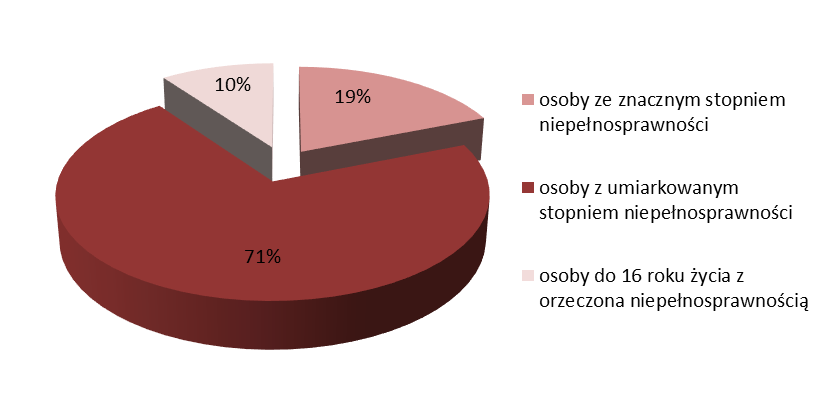 W roku 2021 dofinansowanie w ramach programu „Aktywny samorząd” przyznano dla 8 wnioskodawców z orzeczonym znacznym stopniem niepełnosprawności, 30 wnioskodawców z orzeczonym umiarkowanym stopniem niepełnosprawności oraz 4 wnioskodawców będących opiekunami prawnymi dzieci do 16 roku życia z orzeczoną niepełnosprawnością. Podział osób, które uzyskały dofinansowanie w ramach pilotażowego programu,,Aktywny Samorząd'' w poszczególnych obszarach Modułu I,ze względu na miejsce zamieszkania wnioskodawcyMODUŁ I – likwidacja barier utrudniających aktywizację społeczną i zawodowąPodział osób, które uzyskały dofinansowanie w ramach pilotażowego programu ,,Aktywny Samorząd'' Moduł II, ze względu na miejsce zamieszkania wnioskodawcyModuł II – pomoc w uzyskaniu wykształcenia na poziomie wyższymPodział osób, które złożyły wnioski na dofinansowanie w ramach pilotażowego programu ,,Aktywny Samorząd'' ze względu na etap edukacji wnioskodawcy.W ramach Modułu II pozytywnie zweryfikowano i przeznaczono do dofinansowania 38 wniosków. Do dnia 01.04.2022 r. wypłacono kwotę 136.524,50 złotych. Maksymalne dofinansowanie opłaty za naukę (czesne) wraz z dodatkiem na pokrycie kosztów kształcenia w I semestrze wyniosło 5.650,00 złotych, natomiast w II semestrze wyniosło 5.307,00 zł. W ramach Modułu II osoby zatrudnione zobowiązane były do wniesienia 15% udziału własnego w opłacie za naukę. Z obowiązku wniesienia udziału własnego zwolniony był wnioskodawca, którego wysokość przeciętnego miesięcznego dochodu nie przekroczyła kwoty 764 zł (netto) na osobę. Zobowiązanie do wniesienia wkładu własnego na pokrycie kosztów czesnego w 2021 roku dotyczyło 14 osób. Przekazanie przyznanego dofinansowania nastąpiło w dwóch transzach. Pierwsza transza w formie przyznanej opłaty za naukę (czesne) przekazana została wnioskodawcy po zawarciu umowy. Natomiast druga transza w formie przyznanego dodatku na pokrycie kosztów kształcenia przekazana została wnioskodawcy po dostarczeniu do Powiatowego Centrum Pomocy Rodzinie w Szczytnie zaświadczenia z uczelni/szkoły 
o zaliczeniu semestru bądź o uczęszczaniu przez wnioskodawcę na zajęcia objęte planem nauki.Przyznana pomoc w formie dodatku na pokrycie kosztów kształcenia miała charakter progresywny i motywacyjny, jej wysokość była uzależniona od postępów wnioskodawcy w nauce i przedstawiała się następująco: do 50% wyliczonej dla wnioskodawcy maksymalnej kwoty dodatku w przypadku pobierania nauki na pierwszym roku nauki w ramach wszystkich form edukacji na poziomie wyższym, w przypadku form kształcenia trwających jeden rok - do 75% wyliczonej dla wnioskodawcy maksymalnej kwoty dodatku, do 75% wyliczonej dla wnioskodawcy maksymalnej kwoty dodatku - w przypadku pobierania nauki na kolejnym, drugim roku edukacji w ramach wszystkich form edukacji na poziomie wyższymdo 100% wyliczonej dla wnioskodawcy maksymalnej kwoty dodatku - w przypadku pobierania nauki w kolejnych latach (od trzeciego roku) danej formy edukacji na poziomie wyższym,Wysokość dodatku na pokrycie kosztów kształcenia mogła być zwiększona od maksymalnej kwoty 1.000,00 złotych dla wnioskodawców pobierających naukę w szkole policealnej lub kolegium, bądź 1.500,00 złotych w przypadku pozostałych wnioskodawców (studia wyższe) nie więcej jednak niż o:700 zł – w przypadku, gdy wnioskodawca posiada znaczny stopień niepełnosprawności lub występuje niepełnosprawność sprzężona w przypadkach500 zł – w przypadku, gdy wnioskodawca ponosił koszty z tytułu pobierania nauki poza miejscem zamieszkania300 zł – w przypadku, gdy wnioskodawca posiadał aktualną (ważną) Kartę Dużej Rodziny300 zł – w przypadku, gdy wnioskodawca pobierał naukę jednocześnie na dwóch (lub więcej) kierunkach studiów/nauki 200 zł - w przypadku, gdy wnioskodawca studiuje w przyspieszonym trybie300 zł – w przypadku, gdy wnioskodawcą była osoba poszkodowana w 2020 lub 2021 roku w wyniku działania żywiołu lub innych zdarzeń losowych300 zł – w przypadku, gdy wnioskodawca korzysta z usług tłumacza języka migowego800 zł – gdy Wnioskodawca posiada podpis elektroniczny / Profil Zaufany na platformie ePUAP i złoży wniosek o dofinansowanie w formie elektronicznej w dedykowanym systemie przygotowanym przez PFRON (wsparcie jednorazowe).Powiatowe Centrum Pomocy Rodzinie w Szczytnie przeprowadziło w 2021 roku wymaganą kontrolę stanowiącą, co najmniej 20% umów zrealizowanych w 2020 roku. Podczas przeprowadzonych czynności kontrolnych nie stwierdzono żadnych uchybień. Na początku 2022r. przeprowadzona została ewaluacja programu realizowanego w 2021r. Narzędziem ewaluacyjnym były rozesłane do wnioskodawców ankiety dostosowane do dwóch modułów. Pilotażowy program "Aktywny Samorząd" realizowany przez Powiatowe Centrum Pomocy Rodzinie w Szczytnie cieszy się dużym zainteresowaniem, wśród niepełnosprawnych mieszkańców naszego powiatu i członków ich rodzin.Powiatowy Zespół ds. Orzekania o Niepełnosprawności W roku 2021 do Powiatowego Zespołu do Spraw Orzekania o Niepełnosprawności wpłynęło ogółem 2928 wniosków dotyczących ustalenia stopnia niepełnosprawności u osób powyżej 16 roku życia lub ustalenia niepełnosprawności u osób poniżej 16 roku życia. Odbyło się 136 posiedzeń składów orzekających. W 2021 r. Powiatowy Zespół wydawał 2922 orzeczeń o stopniu niepełnosprawności i o niepełnosprawności do następujących celów:1. odpowiedniego zatrudnienia;2. zatrudnienia w zakładzie aktywności zawodowej;3. szkolenia, w tym specjalistycznego;4. uczestnictwa w warsztatach terapii zajęciowej;5. konieczności zaopatrzenia w przedmioty ortopedyczne i środki pomocnicze;6. korzystania z systemu środowiskowego wsparcia w samodzielnej egzystencji;7. konieczności opieki lub pomocy innej osoby w związku z ograniczoną możliwością     samodzielnej egzystencji;8. konieczności stałego współdziałania na co dzień opiekuna dziecka w procesie jego    leczenia, rehabilitacji i edukacji;9. uzyskania świadczeń pieniężnych z pomocy społecznej;10. korzystania z ulg i uprawnień;11. spełnienia przesłanek określonych art. 8 ust.3a pkt. 1 ustawy z dnia 20 czerwca      1997r. – Prawo o ruchu drogowym j.t. (Dz.U. z 2020 r. poz. 110);12. prawa do zamieszkiwania w oddzielnym pokoju.W 2021 r. do Powiatowego  Zespołu  do Spraw Orzekania o Niepełnosprawności w Szczytnie wpłynęło 406 wniosków o wydanie legitymacji. Wydano zaś  404 legitymacji osobom niepełnosprawnym, z czego 40 osobom do 16 roku życia, a 364 osobom powyżej 16 roku życia. Powiatowy Zespół do Spraw Orzekania o Niepełnosprawności w 2021 r. wydał 483 kart parkingowych osobom niepełnosprawnym. W 2021 roku wpłynęło 317 odwołań od orzeczeń wydanych przez PZO Szczytno, 259
z nich dotyczyło stopnia niepełnosprawności u osób powyżej 16 roku życia, a 57 dotyczyło niepełnosprawności u osób poniżej 16 roku życia.W ramach samokontroli zmieniono 28 orzeczeń. Natomiast  289 odwołań przekazano do Oddziału Zamiejscowego Wojewódzkiego Zespołu do Spraw Orzekania o Niepełnosprawności 
w Województwie Warmińsko-Mazurskim w Olsztynie.      W skład Powiatowego  Zespołu  do Spraw Orzekania o Niepełnosprawności na dzień 
31.12.2021 roku wchodzili: Przewodnicząca Powiatowego Zespołu, Sekretarz oraz  6 lekarzy posiadających certyfikat upoważniający do orzekania w zakresie:  geriatrii,  chorób wewnętrznych, otolaryngologii, pediatrii, psychiatrii,  reumatologii. Członkami składu orzekającego są również:  psycholog, doradca zawodowy, pracownik socjalny i  pedagog.  Współpraca z instytucjami oraz organizacjami pozarządowymiW 2021 roku Centrum realizując zadania statutowe jednostki  współpracowało z :Warmińsko-Mazurskim Urzędem Wojewódzkim, który dofinansuje działalność DPS, ŚDS, i sprawuje nadzór nad placówkami pomocy społecznej. Starostwo Powiatowe w Szczytnie innymi powiatami w zakresie opieki i wychowania dzieci w rodzinach zstępczych na ternie innych  powiatów,Starostwo Powiatowe w Szczytnie,Powiatową Radą Osób Niepełnosprawnych powiatu szczycieńskiegoStowarzyszeniem Pomocy na Rzecz Osób Niepełnosprawnych w Szczytnie,Stowarzyszeniem Rodzin Zastępczych „Lepsze Dzieciństwo”,Sądem-Wydział Rodzinny i Nieletnich w zakresie realizacji postanowień sądu  sprawach opiekuńczo-wychowawczych, w zakresie problemów rehabilitacji zawodowej i społecznej,Ośrodkiem Adopcyjno-Opiekuńczym w Olsztynie w zakresie adopcji dzieci z terenu naszego powiatu,ośrodkami pomocy społecznej;policją, szkołą, pracodawcami, PUPorganizacjami pozarządowymi;placówkami oświaty (szkoły ,przedszkola) Regionalnym Ośrodkiem Polityki Społecznej  w Olsztynie Kościołami i innymi związkami wyznaniowymPoradnictwo i wsparcie organizowane przez Powiatowe Centrum Pomocy Rodzinie w Szczytnie   W roku 2021 organizator pieczy zastępczej wspierał rodziny zastępcze oraz dzieci w niej przebywające, stałą opieką psychologa, pedagoga, radcy prawnego i koordynatorów.  Udzielone wsparcie obejmowało rozwiązywanie konfliktów rodzinnych, określanie reguł funkcjonowania rodziny, wsparcie oraz wszelkiego typu porady - w zależności od zgłoszonych potrzeb.W minionym roku radca prawny zatrudniony przez Centrum udzielił 30 porad indywidualnych dla mieszkańców powiatu szczycieńskiego w zakresie problemów rodzinnych tj. alimentacji, przemocy, wniosków i pism urzędowych.Ponadto w  Centrum od stycznia do marca  prowadzona jest „Nieodpłatna Pomoc Prawna„ dla mieszkańców powiatu szczycieńskiego „  . Z  uwagi na pandemię COVID-19  poradnictwo prawne  udzielane było telefonicznie. Udział w szkoleniach kadry PCPR Wykaz pracowników Powiatowego Centrum Pomocy Rodzinie 
w Szczytnie Powiatowe Centrum Pomocy Rodzinie w Szczytnie w roku 2021 zatrudniało łącznie 65 osób tj.: 27 osób zatrudnionych na podstawie umowy o pracę w tym 27 osób w pełnym wymiarze czasu pracy, ,według innych form (umowa zlecenie) 38osoby.       Powiatowe Centrum Pomocy Rodzinie w Szczytnie w roku 2021 na umowę zlecenie zatrudniało              38 osób, w tym: zawodowe rodziny zastępcze, rodzinny dom dziecka, pomoc przy sprawowaniu opieki nad dziećmi przebywającymi w rodzinie zastępczej,  lekarze orzecznicy, psychologowie, prawnik, informatyk, inspektor danych, inspektor BHP i PPOŻ., specjalista ds. zamówień publicznych. Programy i szkolenia, spotkania realizowane przez Powiatowe Centrum Pomocy Rodzinie w Szczytnie W roku sprawozdawczym Centrum  w okresie od października 2020  do maja 2021 r realizuje  projekt „Wsparcie instytucji zajmujących się opieką nad osobami wymagającymi wsparcia z terenu powiatu szczycieńskiego”  w ramach   Osi priorytetowej 11 – Włączenie społeczne , Działania 11.2 – Ułatwienie dostępu do przystępnych cenowo, trwałych oraz wysokiej jakości usług, w tym opieki zdrowotnej i usług socjalnych świadczonych w interesie ogólnym. Poddziałania 11.2.3 – Ułatwienie dostępu do usług społecznych,  w tym integracja ze środowiskiem lokalnym – projekty konkursoweRegionalnego Programu Operacyjnego Województwa Warmińsko-Mazurskiego na lata 2014-2020 współfinansowanego ze środków Europejskiego Funduszu Społecznego.  Wartość projektu : 976.185,90 zł , kwota dofinansowania projektu 927.185, 90 zł . 	Celem projektu jest wsparcie usług wspierających osoby przebywające w instytucjach zajmujących się opieką nad osobami wymagającymi pomocy w codziennym funkcjonowaniu oraz personel tych instytucji jak również osoby, które w związku z epidemią COVID-19 wymagają świadczenia usług w miejscu zamieszkania lub usług w ośrodkach wsparcia, jak również podmioty świadczące usługi w społeczności lokalnej. 				Projekt objął zatrudnienie w Domu Pomocy Społecznej w Szczytnie z filią w Spychowie na umowę zlecenie pielęgniarek, wypłata dodatku dla pracowników bezpośrednio pracujących z mieszkańcem, zakup wyposażenia stanowisk pracy ochrony indywidualnej i sprzęt niezbędny do walki z pandemią.Pracownicy Środowiskowego Domu Samopomocy w Szczytnie z filią w Piasutnie objęci zostali pomocą psychologiczną i terapeutyczną, zakupione zostały testy na obecność COVID-19, zakupiono wyposażenia stanowisk pracy ochrony indywidualnej i sprzęt niezbędny do walki z pandemią.Wypłacono dodatki dla pracowników Placówek Opiekuńczo-Wychowawczych bezpośrednio pracujących z wychowankami, zakupiono wyposażenia stanowisk pracy ochrony indywidualnej, sprzęt niezbędny do walki z pandemią oraz testy COVID-19.W Powiatowym Centrum Pomocy Rodzinie w Szczytnie zakupiono wyposażenia stanowisk pracy ochrony indywidualnej i sprzęt niezbędny do walki z pandemią dla koordynatorów którzy pracują w terenie z rodzinami zastępczymi oraz udzielone zostało wsparcie terapeutyczne dla pracowników oraz rodzin zastępczych.Grupę docelową projektu stanowili podopieczni korzystający z w/w placówek oraz kadra. Powiatowe Centrum w porozumieniu z Fundacją Animowania Rozwoju i Aktywności w Olsztynie realizuje projekt ze Środków Funduszy Unijnych pn. „ Silne więzi” od 01.08.2020 r.- 30.06.2021 r. Celem projektu jest zwiększenie dostępności usług społecznych dla 43 osób (23K, 20M) z 11 rodzin mieszkających na terenie Powiatu Szczycieńskiego, zagrożonych ryzykiem ubóstwa i/lub wykluczenia społecznego poprzez objęcie ich usługami społecznymi w postaci zadań: indywidualna diagnoza rodziny, zajęcia indywidualne, zajęcia grupowe, praca socjalna. To rodziny wieloproblemowe, borykające się m. in. z problemami opiekuńczo-wychowawczymi, bezradnością, kryzysem więzi, wewnętrznymi konfliktami. Fundacja Animowania Rozwoju i Aktywności wraz z Partnerem PCPR Szczytno na podstawie umowy o partnerstwie realizowali projekt. Działania projektowe skierowane były do rodzin zastępczych spokrewnionych – niezawodowych. Rodziny borykają się z wieloma problemami, związanymi z trudną sytuacją zmiany funkcjonowania, potrzebują wsparcia w zakresie prawidłowego funkcjonowania, nawiązywania i tworzenia więzi rodzinnych. Dzieci umieszczane 
w rodzinach zastępczych często mają trudności w przystosowaniu się do zmiany, w zrozumieniu przeżywanych trudnych emocji, z utratą dotychczasowego domu, zmianą opiekunów. Występują trudności z ułożeniem relacji pomiędzy poszczególnymi członkami rodziny, ułożeniem na nowo zasad panujących w domu, przystosowania się do zmiany, traktowania dziecka jako pełnoprawnego członka rodziny. Dzieci mają trudności w zakresie zrozumienia przyczyn rozpadu ich biologicznej rodziny, radzenia sobie z emocjami. Rodzice zastępczy napotykają trudności w rozwiązywaniu pojawiających się trudności i problemów wychowawczych, reagowaniu na zachowania trudne. Brak działań usprawniających funkcjonowanie rodziny powoduje, że zjawisko tylko się nasila, a rodziny tracą wiarę w poprawę swojej sytuacji. Dlatego też konieczne było skierowanie działań projektowych do rodzin zagrożonych ubóstwem lub wykluczeniem społecznym z terenu powiatu szczycieńskiego. Piecza Zastępcza           Zgodnie z ustawą z dnia 9 czerwca 2011 r. o wspieraniu rodziny i systemie pieczy zastępczej, zadania związane z zapewnieniem dzieciom pieczy zastępczej należą do zadań własnych powiatu. Zarządzeniem Nr 58/2011 Starosty Szczycieńskiego z dn. 21.12.2011 r., na podstawie art. 76 ust. 1 i 2 oraz art. 241 ust. 2 ustawy z dn. 09 czerwca 2011 r.o wspieraniu rodziny i systemie pieczy zastępczej (tj. Dz. U. z 2020 r. poz. 821), Powiatowe Centrum Pomocy Rodzinie w Szczytnie zostało wyznaczone na organizatora rodzinnej pieczy zastępczej w Powiecie Szczycieńskim, który ma realizować zadania powiatu określone w ww. ustawie. 13.1 Zapewnienie dzieciom pieczy zastępczej w rodzinach zastępczych oraz rodzinnych Domach Dziecka Stan rodzin zastępczych na 31.12.2021 r. – 74 rodziny zastępcze, w których przebywało 144 wychowanków. Przez cały okres 2021 roku na terenie powiatu funkcjonowało 86 rodzin zastępczych, 
w których przebywało 170 wychowanków z czego 21 to małoletnie dzieci pochodzące z terenu innych powiatów oraz 30 to osoby pełnoletnie, które pozostawały w rodzinie zastępczej na czas trwania nauki. Wśród rodzin zastępczych było: 40 rodzin spokrewnionych; 33 rodziny niezawodowe;11 rodzin zawodowych;2 rodzinne domy dziecka Poniżej w tabeli przedstawiono liczbę rodzin zastępczych  i dzieci w poszczególnych gminach.Poniżej w tabeli przedstawiono wiek dzieci przebywających w rodzinnej pieczy zastępczej.     W roku 2021 przyjęto do rodzin zastępczych oraz rodzinnego domu dziecka łącznie
47 małoletnich dzieci. 18 umieszczono w rodzinach zawodowych, 15 w spokrewnionych,
11 w niezawodowych oraz 3 w rodzinnych domach dziecka. Małoletni zostali umieszczeni
w 26 rodzinach zastępczych/rodzinnych domach dziecka, już istniejących i nowo powstałych.
W sumie utworzono 16 nowych rodzin zastępczych, z czego 7 to rodziny niezawodowe, a 9 to rodziny spokrewnione w osobach dziadków lub rodzeństwa. Przekształcono jedną rodzinę zawodową w rodziny dom dziecka. Dane statystyczne dotyczące rodzinnej pieczy zastępczej (stan na 31.12.2021 r.)Do Warmińsko-Mazurskiego Ośrodka Adopcyjnego zgłoszono 10 dzieci z uregulowaną sytuacją prawną. Koordynatorzy przygotowywali wszelką, niezbędną dokumentację w tym medyczną, szkolną, psychologiczną, wraz z kartą dziecka i opinią organizatora rodzinnej pieczy zastępczej. W roku 2021 żadne dziecko nie zostało przysposobione. 7 dzieci z uwagi na wiek, bądź istniejące więzi w obecnej rodzinie zastępczej nie zostało zakwalifikowane do dalszej procedury i pozostają pod opieką obecnych opiekunów. 9 dzieci powróciło pod opiekę rodzica biologicznego. Z uwagi na rezygnację z funkcji rodziny zastępczej, problemy wychowawcze oraz trudności w relacjach 3 dzieci zostało przeniesionych do instytucjonalnej pieczy zastępczej. Utworzono jeden nowy rodzinny dom dziecka na terenie Kucborka, który sprawuje opiekę nad 7 małoletnimi oraz 1 pełnoletnią wychowanką.13.2 Organizowanie wsparcia osobom usamodzielnionym opuszczającym rodziny zastępcze, przez wspieranie procesu usamodzielnienia.
Pełnoletnim usamodzielnionym wychowankom udziela się pomocy finansowej na podstawie sporządzonego programu usamodzielnienia, gdzie wychowankowie określają dalszą drogę życiową. Sporządzenie planu poprzedzone jest wyznaczeniem opiekuna usamodzielnienia, którego zadaniem jest wspierać podopiecznego w działaniach zawartych w planie, by ostatecznie przygotować go do samodzielnego, dorosłego życia. Pod opieką naszego Centrum w roku 2021 r. było 25 pełnoletnich usamodzielniających się wychowanków, którzy korzystali z pomocy w formie świadczenia na kontynuowanie nauki w miesięcznej wysokości 526,00 zł (w okresie od 01.01.2021r. do dnia 31.05.2021r.) oraz 566,00 zł (w okresie od 01.06.2021r. do 31.12.2021r.). Pomoc pieniężna na kontynuowanie nauki przyznaje się i wypłaca do ukończenia przez osobę usamodzielnioną 25 roku życia. Ze świadczeń pieniężnych na usamodzielnienie, które udzielane jest po ukończeniu przez wychowanka nauki, w roku 2021 skorzystały 3 osoby. Natomiast świadczenie pieniężne na zagospodarowanie, które udziela się osobie usamodzielnionej niezależnie od momentu ukończenia nauki, jeżeli jest to zaplanowane w indywidualnym programie usamodzielnienia, w roku 2021 skorzystały 2 osoby.Powiat szczycieński w 2021 r. pokrył koszty na rzecz usamodzielniających się wychowanków w wysokości 140.415,00 zł (w tym na pomoc na kontynuowanie nauki w kwocie 119.309,00 zł, pomoc na zagospodarowanie 3.390,00 zł, pomoc na usamodzielnienie 16.816,00 zł, zwrot kosztu za wynajem mieszkania 900,00 zł).W związku z panującym powszechnie stanem pandemii COVID-19, w grudniu 2021 roku odbyły się indywidualne spotkania z wychowankami, którzy w 2022 r. ukończą 18 rok życia oraz wyznaczonymi przez nich opiekunami usamodzielnienia. Stosując się do ogólnopolskich obostrzeń, nasze Centrum zorganizowało dziewięć indywidualnych spotkań, tak aby w każdym mógł uczestniczyć tylko jeden wychowanek wraz ze swoim opiekunem usamodzielnienia. Tematem spotkania było omówienie problematyki prawnej i finansowej z zakresu procesu usamodzielnienia. Przekazano również wzory dokumentów, jakie rodziny zastępcze i wychowankowie powinni złożyć w odpowiednich terminach.13.3 Tworzenie warunków do powstawania i działania rodzin zastępczych, Rodzinnych Domów Dziecka i rodzin pomocowych oraz działalność Zespołu Pieczy Zastępczej.Powiatowe Centrum Pomocy Rodzinie w Szczytnie jako organizator rodzinnej pieczy zastępczej w roku 2021 zatrudniało kierownika zespołu pieczy zastępczej, 5 koordynatorów rodzinnej pieczy zastępczej, 2 psychologów (1/2 na etat i 1 na umowę zlecenie) oraz pedagoga (pół etatu) do pracy z rodziną w celu wspierania rodzin zastępczych w prawidłowym wykonywaniu powierzonych im funkcji rodzicielskich oraz radcę prawnego (umowa zlecenie). Cały zespół wspierało 2 pracowników socjalnych odpowiedzialnych za wypłacanie świadczeń oraz pracę z rodzinami biologicznymi.  Wszystkie rodziny zastępcze, w których przebywają małoletnie dzieci, są objęte pomocą koordynatora rodzinnej pieczy zastępczej, którzy na bieżąco udzielają pomocy merytorycznej przy rozwiązywaniu codziennych problemów związanych z funkcjonowaniem rodziny zastępczej. Opiekunowie zastępczy korzystają również ze specjalistycznej pomocy psychologicznej, pedagogicznej, prawnej i terapeutycznej. Specjaliści wizytowali w rodzinach zastępczych 597 razy, gdzie udzielali wsparcia, porad i starali się pomagać w rozwiązywaniu bieżących problemów oraz odbywali wyjazdy do instytucji, szkół, Sądu, Komendy Powiatowej Policji w Szczytnie, Poradni Psychologiczno-Pedagogicznej oraz Ośrodków Pomocy Społecznej. Pracownicy przyjmowali zgłoszenia także w godzinach nocnych dotyczących interwencyjnego umieszczenia małoletnich dzieci. W roku 2021 r. koordynatorzy współpracowali z 75 rodzinami zastępczymi oraz 157 małoletnimi dziećmi. 	Zgodnie z ustawą z dnia 9 czerwca 2011 roku (Dz. U z 2022 r. poz. 447.) 
o wspieraniu rodziny i systemie pieczy zastępczej art. 77 ust. 3 do zadań koordynatora rodzinnej pieczy zastępczej należy w szczególności:Udzielanie pomocy rodzinom zastępczym i prowadzącym rodzinne domy dziecka w realizacji zadań wynikających z pieczy zastępczej:Przygotowanie, we współpracy z odpowiednio rodziną zastępczą lub prowadzącym rodzinne domy dziecka oraz asystentem rodziny, a  w przypadku, gdy rodzinie nie został przydzielony asystent rodziny- we współpracy z podmiotem organizującym pracę z rodziną, planu pomocy dziecku ( sporządzono 110 plany pomocy dziecku oraz 29 modyfikacji tych dokumentów), Pomoc rodzinom zastępczym oraz prowadzącym rodzinne domy dziecka w nawiązaniu wzajemnego kontaktu,Zapewnienie rodzinom zastępczym oraz prowadzącym rodzinne domy dziecka dostępu do specjalistycznej pomocy dla dzieci, w tym psychologicznej, reedukacyjnej i rehabilitacyjnej,Zgłaszanie do ośrodków adopcyjnych informacji o dzieciach z uregulowaną sytuacja prawną w celu poszukiwania dla nich rodzin przysposabiających,Udzielanie wsparcia pełnoletnim wychowankom rodzinnych form pieczy zastępczejPrzedstawienie corocznego sprawozdania z efektów pracy organizatorowi rodzinnej pieczy zastępczej.	W ramach integrowania rodzin zastępczych przy współpracy ze Stowarzyszeniem Rodzin Zastępczych „Lepsze Dzieciństwo” wspierano organizowanie Pikniku dla rodzin zastępczych z okazji Dnia Rodzicielstwa Zastępczego. W 2021 r. zorganizowano konkurs Wielkanocny na wykonanie pracy plastycznej pt. ”Najbardziej szalona pisanka” oraz konkurs Bożonarodzeniowy na najciekawszą pracę plastyczną pt. „Jak wygląda ten Mikołaj?! /nasze własne wyobrażenie”. Wszystkie rodziny i dzieci biorące udział w konkursie zostały nagrodzone. 	W ramach promocji rodzicielstwa zastępczego każdej osobie zainteresowanej funkcją rodziny zastępczej udzielane są szczegółowe informacje, a następnie kwalifikacja kandydatów na szkolenie dla rodzin zastępczych. W roku 2021 nie zgłosiły się osoby chętne do przeszkolenia na rodziny zastępcze, natomiast przeszkolono osoby, które zostały warunkowo ustanowione przez Sąd rodzinami zastępczymi dla dzieci (ciocie, wujkowie) oraz osoby, które zakwalifikowano do przeszkolenia w 2020r.  13.4 Organizowanie szkoleń dla rodzin zastępczych, prowadzących Rodzinne Domy Dziecka i dyrektorów placówek opiekuńczo-wychowawczych typu rodzinnego.Z uwagi na występującą epidemię związaną z rozprzestrzenianiem wirusa COVID-19 oraz obostrzeniami nałożonymi przez Państwo, nie było możliwości zorganizowania szkoleń stacjonarnych.  Proponowano rodzinom zastępczym i opiekunom dostępne szkolenia online- bezpłatnie, które realizowali we własnym zakresie, a także zorganizowano szkolenie online dla 25 osób stanowiących rodzinną pieczę zastępczą.13.5 Organizowanie wsparcia dla rodzinnej pieczy zastępczej 
w szczególności przez tworzenie warunków do powstawania grup wsparcia i specjalistycznego poradnictwa. Powiatowe Centrum Pomocy Rodzinie w Szczytnie w roku 2021 zorganizowało 3 spotkania grupy wsparcia dla grupy 12 osób z uwagi na wprowadzenie stanu  epidemii w Polsce.  Zajęcia odbywały się przez około 2 godziny, gdzie poruszano różną problematykę dotyczącą wychowania dziecka, bliższego poznania się, wymiany doświadczeń oraz podniesienia swoich kwalifikacji. Grupa prowadzona była przez psychologów tutejszego Centrum, skierowana do wszystkich rodzin zastępczych. Rodziny były objęte indywidualnym wsparciem psychologa i pedagoga, miały również możliwość uczestnictwa w grupie wsparcia otwartej przez psychologa Centrum na jednym z portali społecznościowych. Wspierano rodziny w zakresie trwającej epidemii związanej z COVID-19.Opiekunowie i ich dzieci mieli możliwość skorzystania ze specjalistycznego poradnictwa. a) psycholog (umowa zlecenie)- stale współpracował z małoletnimi dziećmi potrzebującymi wsparcia psychologicznego, wydawał opinie o rodzinach zastępczych i kandydatach na rodziny zastępcze dotyczące predyspozycji osobowościowych do wykonywania ww. funkcji, diagnozy dzieci. Psycholog odbył ponad 100 wizyt w środowisku, wspierał i pracował z dziećmi i rodzicami w formie zdalnej, udzielał wsparcia w sytuacji interwencyjnej, problemów wychowawczych itp.; b) psycholog (1/2 etatu) - psycholog udzielał wsparcia psychologicznego rodzinom oraz dzieciom, odwiedzał miejsca zamieszkania rodzin. Udzielał regularnego bądź doraźnego wsparcia 67 dzieciom oraz odbył ponad 300 spotkań (miejsce zamieszkania, siedziba PCPR, komunikatory np. Skype). Psycholog spotykał się indywidualnie z rodzicami biologicznymi w celu mobilizacji do prawidłowego wykonywania funkcji rodzicielskich, zachęcano do kontaktu, do zwiększenia zaangażowania w opiekę nad dzieckiem. Brał udział w kontaktach rodziców biologicznych z dziećmi umieszczonymi w pieczy zastępczej zarówno w siedzibie Centrum jak i w miejscu zamieszkania rodziny zastępczej, wydał 40 opinii rodzin zastępczych oraz sporządził 18 diagnoz dzieci umieszczonych w rodzinnej pieczy zastępczej;b) pedagog- Małoletnie dzieci wykazujące potrzebę, objęte są terapią pedagogiczną poprzez długotrwałe oddziaływania o charakterze pedagogicznym, nastawionym na pomoc dziecku, niwelowaniu trudności, przyczyn i objawów niepowodzeń szkolnych, podwyższanie samooceny i motywacji do dalszego działania, do obowiązków szkolnych. Terapia ta dąży do wszechstronnego rozwoju zdolności poznawczych i percepcyjno-motorycznych. Pedagog współpracował stale z 6 dzieci, 38 zajęć indywidualnych z dzieckiem, mających na celu usprawnianie procesu nauki za pomocą specjalnie przygotowanych zadań, kart pracy, gier oraz nadrabianie zaległości edukacyjnych w formie zajęć korekcyjno-kompensacyjnych i wyrównawczych, indywidualne wsparcie rodzin zastępczych. Pedagog wraz z koordynatorami organizowali spotkania z dziećmi w ich domach w celu przeprowadzania zabaw ruchowych, angażowania dzieci w gry na świeżym powietrzu, pokazywanie rodzinom możliwości konstruktywnego spędzania wolnego czasu wspólnie z dziećmi.c) prawnik- udzielono 14 porad rodzinom zastępczym oraz pełnoletnim wychowankom  zamieszkującym powiat szczycieński. Rodziny miały możliwość skorzystania z pomocy prawnej raz w tygodniu w siedzibie Centrum. W ramach pomocy specjalistycznej koordynatorzy rodzinnej pieczy zastępczej współpracowali z opiekunami w celu pomocy w zorganizowaniu dzieciom: zajęć logopedycznych, rewalidacyjnych, dydaktyczno-wyrównawczych, socjoterapeutycznych, rehabilitacji, specjalistycznych konsultacji lekarskich a także motywowano do uczestnictwa rodzin zastępczych i rodziców biologicznych w szkole dla rodziców organizowanej przez  Poradnię Psychologiczno-Pedagogiczną w Szczytnie. Przeprowadzano rozmowy z rodzinami dzieci z podejrzeniem FAS o przeprowadzenie specjalistycznej diagnozy. 	Rodziny zastępcze zawodowe były objęte indywidualnym wsparciem psychologicznym i innych pracowników Organizatora rodzinnej pieczy zastępczej w celu przeciwdziałaniu wypaleniu zawodowemu i podniesieniu motywacji do dalszej opieki nad dzieckiem. 		W porozumieniu z Kuratorium Oświaty w Olsztynie zorganizowano wyjazd kolonijny do Białego Dunajca dla 16 dzieci przebywających w rodzinach zastępczych. Ponadto pozyskano 3 miejsca na nieodpłatny wypoczynek letni w Julinku koło Warszawy zorganizowany przez Fundację Muszkieterów i sieć sklepów Intermarche i Bricomarche.13.6 Zapewnienie przeprowadzenia przyjętemu do pieczy zastępczej dziecku niezbędnych badań  lekarskich .Przy umieszczaniu dziecka w pieczy zastępczej przekazywano rodzinom zastępczym informacje o stanie zdrowia dziecka, niezbędną dokumentację medyczną oraz udzielano pomocy w dotarciu do odpowiednich specjalistów. Małoletni byli objęci głównie pomocą: neurologa, psychiatry, psychologa, stomatologa rehabilitanta. Część rodzin zastępczych korzysta z pomocy Poradni Psychologiczno-Pedagogicznej w celu wydania opinii psychologiczno-pedagogicznej oraz systematycznego wsparcia w zakresie rehabilitacji oraz integracji sensorycznej z ustawy „Za życiem”. Rodziny zastępcze korzystają także z prywatnej praktyki lekarskiej z uwagi na długi okres oczekiwania do specjalistów oraz wymaganą natychmiastową interwencję lekarską w przypadku dzieci nowo przyjętych. Starają się we własnym zakresie diagnozować Płodowy Zespół Alkoholowy u dzieci w celu możliwości wypracowania najskuteczniejszych oddziaływań wychowawczych i edukacyjnych na dzieci. Wspólnie z dziećmi przebywają w Szpitalach, uczestniczą w rehabilitacjach i diagnozach.	Do właściwych placówek zdrowia kierowano pisma z prośbą o przekazanie dokumentacji medycznej (historii choroby, karty szczepień) oraz przekazania informacji dotyczącej potencjalnych obciążeń zdrowotnych w rodzinie naturalnej. 13.7 Finansowanie rodzinnej pieczy zastępczej             Zgodnie z art. 80.1. Ustawy o wspieraniu rodziny i systemie pieczy zastępczej oraz obwieszczenia Ministra Rodziny, Pracy i Polityki Społecznej z dn. 23 marca 2018 r. - rodzinie zastępczej oraz prowadzącemu rodzinny dom dziecka, na każde umieszczone dziecko, przysługuje świadczenie na pokrycie kosztów jego utrzymania, nie niższe niż kwota: 	746 zł miesięcznie – w przypadku dziecka umieszczonego w rodzinie zastępczej spokrewnionej;	1131 zł miesięcznie – w przypadku dziecka umieszczonego w rodzinie zastępczej zawodowej, rodzinie zastępczej niezawodowej lub rodzinnym domu dziecka. 	W roku sprawozdawczym wypłacono świadczenia na pokrycie kosztów utrzymania dziecka/pełnoletniego wychowanka w rodzinie zastępczej w kwocie 2.130.483 zł.  Dodatkowo na każde dziecko przebywające w rodzinnej pieczy zastępczej,  posiadające orzeczenie o niepełnosprawności przysługuje dodatek w wysokości 227,00 zł. miesięcznie. Takich świadczeń w ciągu roku wypłacono na kwotę 48.368,00 zł	Na wniosek rodziny zastępczej może również zostać przyznane świadczenie pieniężne na pokrycie kosztów związanych z przyjęciem dziecka pod ich opiekę. Jest to świadczenie  jednorazowe mające na celu zabezpieczenie pierwszych i niezbędnych potrzeb dziecka umieszczanego w rodzinie zastępczej (takich jak zakup odzieży czy obuwia, artykułów szkolnych, wyposażenia pokoju itp.). W 2021 r. na wnioski 13 rodzin przyznano tego rodzaju świadczeń  na  kwotę 22.305,00 zł.Jedną z kolejnych form pomocy świadczonej przez Powiatowe Centrum Pomocy Rodzinie  na rzecz rodzin zastępczych zawodowych są środki na pokrycie kosztów utrzymania lokalu mieszkalnego. W roku sprawozdawczym wypłacono tego rodzaju świadczeń na kwotę 65.796,00 zł.  W 2021 roku wypłacono także świadczenia jednorazowe  na pokrycie kosztów związanych
z wystąpieniem zdarzeń losowych lub innych mających wpływ na jakość sprawowanej opieki, w łącznej wysokości 20.489,00 zł. 	W 2021 roku świadczono również pomoc w zakresie dofinansowania wypoczynku letniego podopiecznych. Na wniosek 1 rodziny zastępczej wypłacono świadczenie na kwotę 200,00 zł.	Pomoc związana z pokryciem kosztów przeprowadzenia niezbędnego remontu lokalu mieszkalnego lub domu jednorodzinnego otrzymał jeden rodzinny dom dziecka w wysokości 5.000,00 zł.Na podstawie art. 80 ust. 1a ustawy o wspieraniu rodziny i systemie pieczy zastępczej, rodzinom zastępczym oraz prowadzącym rodzinne domy dziecka na każde umieszczone dziecko w wieku do ukończenia 18 roku życia przysługuje dodatek w formie świadczenia wychowawczego określonego w przepisach o pomocy państwa w wychowywaniu dzieci, zwany „dodatkiem wychowawczym” w kwocie 500,00 zł miesięcznie. W roku 2021 r. wypłacono świadczenia na kwotę 672.285,00 zł.Powiat szczycieński w roku 2021 pokrył koszty związane z wynagrodzeniami:dla 10 zawodowych rodzin zastępczych oraz 2 rodzin prowadzących rodzinny dom dziecka w kwocie  412.628,00 zł (umowa zlecenie);dla trzech osób świadczących usługi pomocy przy sprawowaniu opieki nad dziećmi i przy pracach gospodarskich w kwocie  68.409,00 zł.	Gmina właściwa ze względu na miejsce zamieszkania dziecka przed umieszczeniem go po raz pierwszy w pieczy zastępczej ponosi odpowiednio wydatki, o których jest
mowa w w/cyt. Ustawie. Z tego tytułu, nasze Centrum wystawiło noty księgowe, z których wpływy z gmin wyniosły 567.804,00 zł. 	Za pobyt dziecka w pieczy zastępczej rodzice biologiczni ponoszą miesięczną opłatę. Zgodnie z obowiązującą uchwałą określającą szczegółowe warunki umorzenia w całości lub w części, łącznie z odsetkami, odroczenia terminu płatności, rozłożenia na raty lub odstąpienia od ustalenia opłaty – w roku 2021 na jej podstawie wydano 267 decyzji administracyjnych, w tym 38 umarzających w całości lub w części powstałe zadłużenie wraz z odsetkami w łącznej kwocie 330.236,11 zł.       W roku 2021 pokryto koszty utrzymania 15 wychowanków pochodzących z naszego powiatu umieszczonych na terenie innych powiatów. Koszty utrzymania stanowiły łącznie 191.364,00 zł.Zgodnie z art. 38 ust. 2 ustawy Powiatowe Centrum Pomocy Rodzinie zobowiązane jest dochodzić świadczeń alimentacyjnych, w przypadku gdy od umieszczenia dziecka w pieczy zastępczej upłynął rok. Obowiązek ten spoczywa na powiecie, który jest odpowiedzialny za finansowanie pobytu dziecka w pieczy zastępczej. W związku z powyższym, w roku 2021 nasze Centrum dochodziło świadczeń alimentacyjnych na rzecz 8 dzieci umieszczonych w rodzinach zastępczych, w przypadku których od umieszczenia upłynął okres jednego roku. Do Sądu Rejonowego w Szczytnie przesłano
 6 pozwów przeciwko 12 rodzicom biologicznym. 13.8 Okresowa ocena sytuacji dziecka umieszczonego w pieczy zastępczej i rodziny zastępczej Zespół ds. rodzinnej pieczy zastępczej przeprowadza okresowe oceny sytuacji dzieci umieszczonych w pieczy zastępczej. Zgodnie z ustawą o wspieraniu rodziny i systemie pieczy zastępczej z dnia 9 czerwca 2011 (Dz. U. z 2022 r. poz. 447) oceny przeprowadzane są w miarę potrzeb, jednak w przypadku dzieci w wieku poniżej 3 lat nie rzadziej niż co 3 miesiące a w przypadku dzieci starszych nie rzadziej niż co 6 miesięcy. W 2021 r. odbyło się 14 posiedzeń zespołu oraz utworzono 207 kart okresowej oceny, które zostały przekazane do właściwego Sądu. Sporządzano także protokoły z każdego posiedzenia zespołu. W ramach współpracy ze środowiskiem lokalnym oraz instytucjami łącznie wysłano 277 zaproszeń do rodziców zastępczych, rodziców biologicznych, pedagogów szkolnych, psychologów, pracowników Warmińsko-Mazurskiego Ośrodka Adopcyjnego w Olsztynie, pracowników socjalnych, asystentów rodzin, kuratorów sądowych i innych osób mających wpływ na sytuację danego dziecka. Uzyskano ponad 200 opinii ze szkół, informacji dotyczących funkcjonowania rodziców biologicznych dzieci umieszczonych w pieczy zastępczej a także sytuacji szkolno-wychowawczej naszych podopiecznych.  Sporządzono 83 pisma do Sądu, wystawiono 39 zaświadczeń kwalifikacyjnych rodzin zastępczych, które zostały przeszkolone. Sporządzano także 13 opinii kandydatów na rodziny zastępcze oceniając ich predyspozycje wychowawcze, warunki materialno-bytowe oraz formalne spełnianie warunków nałożonych ustawą o wspieraniu rodziny i systemie pieczy zastępczej. Wskazano 14 rodzin zastępczych w celu umieszczenia dziecka w rodzinnej pieczy zastępczej. Dokonano ponad 20 ocen rodzin zastępczych pod względem predyspozycji do pełnienia powierzonej im funkcji oraz jakości wykonywanej pracy. Zgodnie z ustawą pierwszej oceny rodziny zastępczej dokonuje się nie później niż przed upływem roku od umieszczenia pierwszego dziecka w rodzinie zastępczej, kolejna ocena dokonywana jest po upływie roku od dokonania pierwszej oceny, a następne nie rzadziej niż co 3 lata. W przypadku rodzin zastępczych zawodowych w celu ustalenia zasadności przedłużenia okresu obowiązywania umowy, oceny dokonuje się także na 3 miesiące przed wygaśnięciem umowy. 	W 2021 roku zawarto umowę zlecenie z 1 rodzinnym domem dziecka oraz przedłużono umowę 2 rodzinom. Zawarto 3 umowy w związku z zatrudnieniem osoby przy sprawowaniu opieki nad dziećmi i pomocy w gospodarstwie domowym. 13.9 Współpraca ze środowiskami lokalnymi, ośrodkami pomocy społecznej , sąsiadami i ich organami pomocniczymi, instytucjami oświatowymi, podmiotami leczniczymi , a także kościołami i związkami wyznaniowymi oraz organizacjami społecznymi. Organizator rodzinnej pieczy zastępczej w 2021 roku współpracował z ośrodkami pomocy społecznej w celu zgromadzenia niezbędnej dokumentacji do umieszczenia dziecka w pieczy zastępczej rodzinnej i instytucjonalnej. Kontaktowano się z ośrodkami i instytucjami oświatowymi w celu ustalenia zasadności dalszego przebywania małoletnich dzieci w pieczy zastępczej.  Z ośrodkami pomocy społecznej w tym asystentami rodzin, współpracowano również w celu ustalenia sytuacji rodziców biologicznych, możliwości powrotu dzieci pod ich opiekę jak i ustalenia alimentacji. Ze szkołami kontaktowano się w celu ustalenia sytuacji dydaktyczno-wychowawczej dzieci oraz współpracy między rodzicami biologicznymi, rodziną zastępczą a szkołą. Utrzymywano stały kontakt z placówkami opiekuńczo-wychowawczymi, Komendą Powiatową Policji w Szczytnie, Prokuraturą, Ośrodkami Pomocy Społecznej, placówkami oświaty, przedszkolami, Centrum Rehabilitacyjno-Edukacyjnym, Poradnią Psychologiczno-Pedagogiczną i podmiotami leczniczymi. 	Z uwagi na podejrzenie popełnienia przestępstwa przez rodziców biologicznych dzieci umieszczonych w pieczy w związku z przemocą i molestowaniem seksualnym wspierano rodziców zastępczych i dzieci organizując indywidualną pomoc psychologiczną oraz przekazano powzięte informacje i dokumentację odpowiednim służbom w tym Prokuraturze Rejonowej w Szczytnie, Komendzie Powiatowej Policji w Szczytnie oraz Sądowi Rejonowemu w Szczytnie. Wsparcie rodzin zastępczych odbywało się w godzinach pracy Centrum, ale także w godzinach popołudniowych i nocnych. Pracownicy uczestniczyli w przesłuchaniach. 	Współpraca z sądami polegała na ustalaniu sytuacji prawnej dzieci, opiniowaniu kandydatów na rodziny zastępcze, funkcjonowaniu dziecka w pieczy zastępczej. Przekazywane były aktualne informacje o funkcjonowaniu dzieci w rodzinach zastępczych, w przypadkach, kiedy nie było możliwości powrotu dzieci do rodziny naturalnej składane były wnioski
o pozbawienie władzy rodzicielskiej. Organizator rodzinnej pieczy zastępczej współpracował z innymi powiatowymi centami pomocy rodzinie w celu zawierania porozumień w sprawie przyjęcia, warunków pobytu 
i wysokości wydatków na opiekę i wychowanie dzieci przebywających w rodzinnej pieczy zastępczej. 13.10 Umieszczenie z małoletnich w instytucjonalnej pieczy zastępczej, odpłatność za pobyt dzieci w placówkach opiekuńczo-wychowawczych, świadczenia dla usamodzielnionych wychowanków.Na terenie Powiatu Szczycieńskiego w 2021 roku funkcjonowało pięć placówek opiekuńczo- wychowawczych typu socjalizacyjnego: Dom Dziecka w Szczytnie i Dom Dziecka Nr 2 w Szczytnie, nad którymi wspólną obsługę administracyjną i ekonomiczną prowadzi Centrum Administracyjne do Obsługi Placówek Opiekuńczo-Wychowawczychw Szczytnie  oraz Dom dla Dzieci Nr 1 w Pasymiu, Dom dla Dzieci Nr 2 w Pasymiu i Dom dla Dzieci Nr 3 w Pasymiu, nad którymi wspólną obsługę administracyjną i ekonomiczną prowadzi Centrum Ekonomiczno-Administracyjne Domów dla Dzieci w Pasymiu. Wszystkie w/w placówki zapewniły w ciągu ubiegłego roku opiekę i wychowanie łącznie 77 wychowankom.            W 2021 roku na podstawie postanowień sądu oraz zgodnie z wydanymi przez PCPR 
w Szczytnie skierowaniami umieszczono 8 dzieci w placówkach opiekuńczo- wychowawczych funkcjonujących na terenie Powiatu Szczycieńskiego, z tego: 5 dzieci przyjęto z rodzin biologicznych, a 3 dzieci zostało przeniesionych  z rodzinnej pieczy zastępczej do pieczy instytucjonalnej. Ponadto 7 dzieci zostało przeniesionych pomiędzy placówkami funkcjonującymi na terenie Powiatu Szczycieńskiego. Z nowo przyjętych 8-ga dzieci  7 dzieci pochodziło z terenu Powiatu Szczycieńskiego. W roku ubiegłym z placówek opiekuńczo-wychowawczych z terenu Powiatu Szczycieńskiego ubyło 16 wychowanków, 
w tym: 9 pełnoletnich osób usamodzielniło się, 5 dzieci powróciło do rodziny biologicznej
 i  2 dzieci zostało przeniesionych do rodzinnej pieczy zastępczej.Koszty ponoszone za pobyt dzieci przebywających w placówkach opiekuńczo-wychowawczych na terenie Powiatu Szczycieńskiego w 2021 r. przedstawiono poniżej :        W 2021 r. w związku  z umieszczaniem dzieci pochodzących z terenu innych powiatów
 w placówkach opiekuńczo-wychowawczych na terenie Powiatu Szczycieńskiego oraz 
w wyniku opuszczania przez wychowanków pochodzących z terenu innych powiatów  w/w placówek opiekuńczo-wychowawczych z powodu: usamodzielnień, umieszczeń w rodzinnej pieczy zastępczej oraz powrotu pod opiekę rodziców biologicznych zawarto 4 aneksy do obowiązujących porozumień, zawarto 1 nowe porozumienia w związku
 z umieszczeniem  trojga dzieci pochodzących z terenu Powiatu Szczycieńskiego
 w placówce opiekuńczo-wychowawczej na terenie innego powiatu oraz rozwiązano 
1 porozumienie zawarte w poprzednich latach, które określało warunki i sposoby przekazywania środków finansowych na utrzymanie małoletnich w instytucjonalnej pieczy zastępczej na terenie Naszego Powiatu. W związku z obciążaniem gmin, 
z terenu których pochodziły dzieci przed umieszczeniem w placówkach opiekuńczo-wychowawczych, częściowym zwrotem z tytułu średnich miesięcznych wydatków na ich utrzymanie w instytucjonalnej pieczy zastępczej  w ubiegłym roku wystawiono łącznie 264 not obciążeniowych na rzecz siedmiu ośrodków pomocy społecznej funkcjonujących w Powiecie Szczycieńskim, na podstawie których uzyskano zwrot w/w wydatków na łączną kwotę 692.603,54 zł Zestawienie częściowego zwrotu średnich miesięcznych wydatków przeznaczonych na utrzymanie dzieci, pochodzących z terenu poszczególnych gmin z terenu Powiatu Szczycieńskiego, które przebywają w placówkach opiekuńczo-wychowawczych za 2021 r. przedstawiono poniżej:         W 2021r. wszyscy wychowankowie placówek opiekuńczo-wychowawczych do ukończenia przez nich 18 roku życia, zgodnie z art. 113a ustawy z dnia 9 czerwca 2011 r. 
o wspieraniu rodziny i systemie pieczy zastępczej  otrzymywali dodatek w wysokości świadczenia wychowawczego w miesięcznej kwocie 500,00 zł. Z tego tytułu w ubiegłym roku z dodatku w wysokości  świadczenia wychowawczego skorzystało 69 wychowanków,  wypłacono je w ilości 680  świadczeń na łączną kwotę 331.664,92 zł.         W 2021 roku wydatkowano kwotę 46.004,14 zł z przeznaczeniem na pomoc pieniężną oraz rzeczową dla pełnoletnich usamodzielnianych wychowanków, którzy opuścili placówki opiekuńczo-wychowawcze  oraz młodzieżowe ośrodki wychowawcze, w tym :- pomoc na kontynuowanie nauki:  wypłacana  7 usamodzielnianym wychowankom, którzy   
   opuścili placówki opiekuńczo-wychowawcze- 33.160,00 zł i 2 usamodzielnianym    
   wychowankom, którzy opuścili młodzieżowy ośrodek wychowawczy- 1.996,14 zł;- pomoc na usamodzielnienie: udzielona 1 usamodzielnianemu wychowankowi, który opuścił     
   placówkę opiekuńczo-wychowawczą- 7.458,00 zł; - pomoc na zagospodarowanie w formie rzeczowej udzielona 1 usamodzielnianemu     
    wychowankowi, który opuścił placówkę opiekuńczo-wychowawczą- 3.390,00 zł.
         W ubiegłym roku łącznie 12 osób, które po osiągnięciu pełnoletności i opuszczeniu placówek opiekuńczo-wychowawczych oraz młodzieżowych ośrodków wychowawczych, objętych było wsparciem i pomocą zarówno finansową, jak i rzeczową oraz socjalną mającą na celu ich życiowe wsparcie i integrację ze środowiskiem przez pracę socjalną. Udzielano im również pomocy związanej z opracowywaniem, realizowaniem i aktualizowaniem lub weryfikowaniem założeń wynikających z indywidualnych programów usamodzielnień. 13.11 Mieszkania chronione treningoweW 2021 roku ze wsparcia oferowanego w ramach pobytu  w mieszkaniach chronionych treningowych skorzystały trzy pełnoletnie usamodzielniane osoby, które opuściły placówki opiekuńczo wychowawcze z terenu Powiatu Szczycieńskiego,  z tego dwie osoby przed umieszczeniem w instytucjonalnej pieczy zastępczej pochodziły z terenu Powiatu Lidzbarskiego i jedna pochodziła z Powiatu Szczycieńskiego. Wszystkie trzy osoby  ponosiły odpłatność za pobyt w mieszkaniu chronionym treningowym, zgodnie z warunkami przyjętymi  w Uchwale Nr XI/76/2015 Rady Powiatu Szczycieńskiego z dnia 
13.11.2015 r. w sprawie szczegółowych zasad ponoszenia odpłatności za pobyt w mieszkaniach chronionych.13.12 Centrum Ekonomiczno-Administracyjne Domów dla Dzieci 
w Pasymiu: Domy dla Dzieci Nr1, Nr2, Nr3 w Pasymiu
 W ciągu 2021 roku w Domach dla Dzieci w Pasymiu objęto opieką całodobową  łącznie 49 wychowanków w wieku od  4 do 21 lat. Dom dla Dzieci Nr 1 w Pasymiu mieści się przy ul. Dworcowej 29, jest przeznaczony dla 14 wychowanków. Dom dla Dzieci Nr 2 
w Pasymiu położony jest przy ul. Dworcowej 31, zapewnia opiekę dla 12 wychowanków, 
w tym mieści się jedna grupa 10 osobowa oraz mieszkanie należące do grupy usamodzielnień przeznaczone dla 2 wychowanków. Dom dla Dzieci Nr 3 w Pasymiu znajduje się przy ul. Dworcowej 37, w którym zamieszkuje jedna grupa usamodzielnień przeznaczona dla 
14 wychowanków.           Łącznie w  Centrum Ekonomiczno-Administracyjnym Domów dla Dzieci w Pasymiu oraz w Domach dla  Dzieci w Pasymiu wg stanu na koniec 2021 r. było zatrudnionych 30 osób, w tym 20 wychowawców.  Podopieczni placówek w 2021 r. uczęszczali do następujących szkół:- przedszkole w Pasymiu: 1- szkoła podstawowa w Pasymiu: 10;- szkoła branżowa I stopnia w Szczytnie i Olsztynie: 9;- przyuczenie do zawodu kucharz w Szczytnie: 1;-liceum ogólnokształcące w Szczytnie:1;- Specjalny Ośrodek Szkolno- Wychowawczy w Szczytnie  (  7 wychowanków w internacie):           
- 3 ( szkoła podstawowa), 4  (szkoła branżowa);
oraz na terenie innych powiatów/miast:- technikum ekonomiczne w Olsztynie- 1- Ośrodek Szkolno-Wychowawczy dla Dzieci Niewidomych  w Laskach – 1 (szkoła podstawowa).          W ubiegłym roku 3 wychowanków przebywało w młodzieżowych ośrodkach wychowawczych, w tym 1 w Warszawie ( szkoła podstawowa ), 1 w Załuskowie (szkoła podstawowa) i 1 w Jastrowie ( szkoła branżowa I stopnia)   oraz 2 wychowanków przebywało 
w młodzieżowych ośrodkach socjoterapeutycznych, w tym 1 w Kiernozi (szkoła podstawowa) i 1 w Solcu nad Wisłą (szkoła branżowa I stopnia).Ponadto 1 wychowanka przebywała w Zakładzie Poprawczym w Mrozach (szkoła branżowa I stopnia).           W 2021 r. do  w/w placówek zostało skierowanych 3 dzieci, a ubyło 12 wychowanków, w tym 5 pełnoletnich osób usamodzielniło się, 5 dzieci powróciło do rodzin biologicznych i 2 dzieci zostało umieszczonych w rodzinnej pieczy zastępczej.          W trakcie ubiegłego roku w w/w placówkach odbyły się 2 posiedzenia stałego zespołu do spraw  okresowej  oceny  sytuacji  dziecka,   natomiast posiedzenia doraźne nie odbywały się.        Wychowankowie Domów dla Dzieci w Pasymiu czas wolny od zajęć w ubiegłym roku spędzali  między innymi w następujący sposób:-    wyjścia na basen, kręgle, do kina;-    wyjścia na lody, desery, dania typu fast food;  -  piesze wycieczki turystyczno- krajoznawcze oraz wycieczki rowerowe po miejscowej  
      okolicy;-   udział w organizowanych uroczystościach urodzinowych wychowanków;- zabawa z okazji Dnia Dziecka w „Targowskim Dworze”, udział w uroczystości Dni 
    Rodziny, udział w lokalnych  uroczystościach organizowanych przez Miejski Ośrodek        Kultury w Pasymiu, nocne zwiedzanie Pasymia z przewodnikiem, przelot helikopterem nad 
    Pasymiem;-   wyjście do Kościoła Ewangelickiego na koncert kwintetu instrumentów dętych-   zabawy ruchowe na świeżym powietrzu, np. gra w piłkę siatkową, piłkę nożną, trenowanie 
     celności podczas strzelania z wiatrówki;- udział w zajęciach plastycznych, muzycznych, kulinarnych, komputerowych oraz   
     ogrodniczych;-    ćwiczenia ogólnorozwojowe, zajęcia fitness oraz zajęcia taneczne;-  wspólne oglądanie filmów familijnych i bajek, udział w dyskotekach np. z okazji 
     Walentynek, Andrzejek,-   wspólne gry i zabawy świetlicowe, układanie puzzli, gra na X-boxie  i  Play Station, gra   
      w tenisa stołowego;   -  wyjazd na kolonie letnie do Zakopanego oraz Ośrodka Aktywnego Wypoczynku 
      w Siemianach;-  udział w spotkaniu z policjantem w celu omówienia tematyki wykroczeń, udział 
       w zajęciach z elementami socjoterapii, zajęciach arteterapii, udział w zajęciach 
       wychowawczych i  dyskusjach dydaktycznych m.in. na temat rozwoju osobistego, 
       stawiania celów w życiu i ich realizacji, wzmacniania poczucia własnej wartości, 
       nawiązywania prawidłowych relacji międzyludzkich oraz prawidłowych więzi 
       uczuciowych, budowania postaw tolerancji i szacunku do drugiego człowieka, 
      planowania dorosłego życia na różnych płaszczyznach, pod kątem zawodowym, miejsca 
      zamieszkania, ponoszenia konsekwencji za podjęte decyzje oraz o zasadach prowadzenia 
      gospodarstwa domowego.       Domy dla Dzieci w Pasymiu mając na uwadze  dobro wychowanków oraz poszanowaniem praw dzieci i ich rodziców zabiegały o podtrzymywanie lub nawiązywanie  kontaktów wychowanków z  rodziną oraz osobami bliskimi dziecku. Działania pracowników odpowiedzialnych za pracę z rodzinami biologicznymi opierały się na rozpoznawaniu ich sytuacji materialno-bytowej oraz stanu zdrowia rodzin, a także mobilizowaniu i pomocy
 w podjęciu leczenia specjalistycznego oraz zatrudnienia. Rodzina biologiczna angażowana była w życie dziecka poprzez informowanie o trudnościach i postępach  w nauce,  zachowaniu, stanie zdrowia oraz w celu konsultacji w sprawach dzieci. Placówki podejmując owe działania miały na celu dążenie do zmian niewłaściwych postaw życiowych rodziców poprzez: mobilizowanie ich do leczenia odwykowego, ukazywanie rodzicom różnorodnych form spędzania czasu wolnego z dziećmi, pomoc rodzicom w poprawie relacji i więzi rodzinnych, włączenie rodziców do współodpowiedzialności oraz udziału w wychowaniu, wyrabianie poczucia odpowiedzialności za los dzieci poprzez informowanie i zasięganie opinii we wszystkich sprawach dotyczących dzieci, zachęcenie rodziców do współpracy 
z różnymi instytucjami, oraz mobilizowanie do podjęcia aktywności zawodowej, a także motywowanie do zmiany warunków mieszkaniowych. Rodzice biologiczni z uwagi na epidemię spowodowaną Covid-19 mieli możliwość uczestnictwa w placówce  jedynie w ważniejszych uroczystościach dotyczących ich dzieci, np.  przyjęcie sakramentu I komunii świętej, bierzmowanie.       W roku ubiegłym w zakresie wykonanych  inwestycji w Domach dla Dzieci w Pasymiu  dokonano prac polegających na:  szpachlowaniu i malowania ścian i sufitów w  części pokoi wychowanków oraz pomieszczeń do wspólnego użytku. W niektórych pokojach wychowanków zostały wymienione także meble, w związku ze zużyciem dotychczas użytkowanych, oraz zakupiono nowe elementy wystroju i dekoracji. Ponadto w Domu dla Dzieci Nr 2 w Pasymiu w związku z planowanym zwiększeniem statutowej liczby wychowanków przeprowadzono remont polegający na zaadaptowaniem pomieszczeń, które mają być planowo przeznaczone dla dwojga dodatkowych wychowanków. 13.13 Centrum Administracyjne do Obsługi Placówek Opiekuńczo-Wychowawczych w Szczytnie : Dom Dziecka i Dom Dziecka nr 2 w Szczytnie.      W ciągu 2021 roku Dom Dziecka w Szczytnie oraz Dom Dziecka Nr 2 w Szczytnie objęły opieką całodobową łącznie 28 wychowanków. Dom Dziecka w Szczytnie  przeznaczony jest dla 14 osób. W w/w placówce w ubiegłym roku  przebywali wychowankowie w wieku od 10 do 18 roku życia. Statutowa liczba wychowanków dla Domu Dziecka Nr 2 w Szczytni wynosi 12 osób,  w ubiegłym roku w w/w placówce  przebywali  wychowankowie w wieku od   5  do  21  lat.       W Centrum Administracyjnym do Obsługi Placówek Opiekuńczo-Wychowawczych 
w Szczytnie oraz w Domu Dziecka i Domu Dziecka Nr 2 w Szczytnie wg stanu na koniec 2021 r. było zatrudnionych łącznie 24 osób, w tym 14 wychowawców.        Podopieczni placówek uczęszczali w ubiegłym roku do następujących szkół:- przedszkole w Szczytnie: 1 dziecko;- szkoła podstawowa w Szczytnie: 5 dzieci; - szkoła branżowa I stopnia w Szczytnie i Olsztynie: 8 wychowanków;- technikum w Szczytnie : 2 wychowanków;- liceum ogólnokształcące w Szczytnie: 1 wychowanek;-Specjalny Ośrodek Szkolno-Wychowawczy w Szczytnie: 5 wychowanków (szkoła      
  podstawowa);  - studia I-go stopnia ( stacjonarne) na Uniwersytecie Warmińsko-Mazurskim w Olsztynie na 
   kierunku: zarządzanie: 1 wychowanka;          W 2021 roku skierowano do Domów Dziecka w Szczytnie 5 nowych wychowanków. Powyżej wymienione placówki opuściły natomiast w ubiegłym roku łącznie  
4  pełnoletnie osoby, które usamodzielniły się.          W trakcie ubiegłego roku w w/w  placówkach opiekuńczo-wychowawczych odbyły się łącznie 2 posiedzenia stałego zespołu do spraw okresowej oceny sytuacji dziecka i rodziny oraz 9 doraźnych posiedzeń.            W 2021 roku zapewniono wychowankom placówek możliwość aktywnego uczestnictwa w zajęciach zgodnych z ich zainteresowaniami, tj.:- zajęciach kulinarnych i cukierniczych polegających m.in. na gotowaniu obiadów,    
    pieczeniu chleba,  ciast, rogalików, bułeczek i pączków oraz przygotowywaniu deserów i   
    koktajli owocowych;- zajęciach ruchowych i sportowych, tj. gry zespołowe na świeżym powietrzu, korzystanie  
   ze sprzętu na placu zabaw mieszczącego się na posesji placówek, wycieczki rowerowe,   
   wyjścia na plażę miejską połączone z kąpielą w miejscowym  jeziorze, do parku 
   z dmuchanymi zjeżdżalniami;- zajęciach plastycznych, np. wykonywanie prac przestrzennych, tworzenie lampionów, 
    wykonywanie kartek walentynkowych i świątecznych oraz wspólnego plakatu pt. 
    „Wiosna tuż,tuż…”, udział w konkursach plastycznych pt. „Zabawny Mikołaj” lub 
   „Zimowy Krajobraz”;-  zajęciach wychowawczych między innymi pn. „ Zwierzę to nie zabawka”, „Nie bój się 
     marzyć” (pogadanki), „Moc języka- Na początku było słowo” (warsztaty muzyczno- 
     terapeutyczne), spotkanie z przedstawicielem Komendy Powiatowej Policji w Szczytnie 
     w celu omówienia odpowiedzialności i konsekwencji oraz norm i zasad społecznych; -  udział we wspólnych  grach planszowych,  wieczorach filmowych, dyskotekach np. 
     walentynkowej, z okazji Dnia Kobiet, ogniskach połączonych z pieczeniem kiełbasek, 
     wspólnych wyjściach na spacery do parku, wokół jeziora oraz szlakiem Mazurskiego    
     Pofajdoka  połączone z jedzeniem  lodów oraz dań typu fast food, wyjścia  na lodowisko   
     miejskie, miejscowego kina oraz zwiedzanie Zamku Krzyżackiego;-  wyjścia na miejscowe imprezy plenerowe  np. . „Festiwal Kolorów Heli” na plaży miejskiej, wyjazd do parku rozrywki Bartbo oraz na kolonie letnie do Międzywodzia.         W Domu Dziecka i Domu Dziecka Nr 2 w Szczytnie podejmowano działania mające na celu podtrzymywanie więzi dziecka z rodziną oraz włączaniu rodziny w pracę wychowawczą. Rodziny wychowanków wspierano poprzez pracę socjalną, która polegała m. in. na podjęciu działań wobec rodziców podopiecznych, mających na celu zmianę ich postaw, złych nawyków i zachowań patologicznych oraz motywowaniu do wszelkiej aktywności na rzecz powrotu dziecka do rodziny naturalnej. Placówki inicjowały działania niezbędne do podtrzymania więzi wychowanków z rodziną oraz do unormowania ich sytuacji rodzinnej. Domy Dziecka w Szczytnie zapewniały również w roku ubiegłym wychowankom pomoc psychologiczno-pedagogiczną polegającą na realizowaniu: działań profilaktycznych, zajęć wyrównawczych likwidujących  braki i zaległości w wiedzy i umiejętnościach szkolnych oraz  dodatkowych zajęć wspomagających rozwój poznawczy i efektywność uczenia się, a także przeprowadzaniu rozmów i interwencji wychowawczych zgodnie z potrzebami dzieci.          W roku ubiegłym w Domu Dziecka w Szczytnie wykonano prace remontowe polegające na pomalowaniu wszystkich pomieszczeń mieszczących się w budynku Odnowiono wyposażenie niektórych pokoi mieszkalnych wychowanków oraz innych pomieszczeń wchodzących w skład domu przez wymianę mebli, zakup nowych dywanów, koców i pościeli oraz naczyń, a także nowych elementów wystroju i dekoracji wnętrz.  Dokonano również  naprawy instalacji hydraulicznej  oraz bieżących napraw w zakresie elektryki i stolarstwa.          W Domu Dziecka Nr 2 w Szczytnie natomiast wykonano prace remontowe wynikające z eksploatacji budynku, tj. częściowo wymieniono płytki na schodach wejściowych, dokonano naprawy elektryki, tj. wymieniono gniazdka, włączniki i żarówki, wykonano naprawy kabin prysznicowych. Pomalowano także ściany w pokojach wychowanków oraz pokoju wspólnego wypoczynku. Doposażono także placówkę adekwatnie do potrzeb wychowanków w zakresie drobnego sprzętu elektronicznego wchodzącego w skład gospodarstwa domowego.         Na posesjach obu placówek wykonano także prace gospodarcze polegające na zagospodarowaniu terenu działki w  kwiaty i rośliny ozdobne, dokonano również naprawy
 i odnowienia ławek.          Z uwagi na ogłoszony na terytorium Polski stan epidemii spowodowanej wirusem SARS-CoV-2/COVID-19/ oraz wytyczne wydane w tym zakresie przez Wojewodę Warmińsko-Mazurskiego  urlopowania dzieci przebywających w placówkach opiekuńczo-wychowawczych na terenie Powiatu Szczycieńskiego na dni wolne od nauki do domów ich rodzin biologicznych zostały znacząco ograniczone. Wychowankowie placówek rzadziej odwiedzali rodziny biologiczne w ich miejscach zamieszkania, dłuższe urlopowania większości dzieci miały miejsce głównie w okresie wakacji letnich, a także Świąt Bożego Narodzenia. Po dłuższych okresach urlopowania dzieci były poddawane testom na obecność wirusa SARS-CoV-2/COVID-19/.         Wychowankowie placówek z uwagi na panującą pandemię Covid-19 jednostkowo lub po kilkoro osób okresowo byli izolowani od reszty dzieci przybywających w placówkach bądź odbywali kwarantannę z uwagi na zalecenia SANEPID-u wynikające z kontaktu wychowanków z osobami, u których potwierdzono zarażenie  Covid-19, z reguły   do którego dochodziło na terenie szkół lub jeśli  powracali z ucieczek i istniało wobec nich podejrzenie, że mogli być zarażeni, co stwarzało ryzyko masowego rozprzestrzenienia się wirusa wśród pozostałych w placówkach wychowanków oraz kadry w nich zatrudnionych.     Lp.Ośrodek Pomocy Społecznej Ilość uzgodnień 1Gminny Ośrodek Pomocy Społecznej w Świętajnie 22Gminny Ośrodek Pomocy Społecznej w Rozogach23Miejski Ośrodek Pomocy Społecznej w Elblągu 14Gminny Ośrodek Pomocy Społecznej w Szczytnie15Gminny Ośrodek Pomocy Społecznej Linia16Gminny Ośrodek Pomocy Społecznej w Iławie17Miejsko-Gminny Ośrodek Pomocy społecznej w Tolkmicku 18Gminny Ośrodek Pomocy Społecznej w Wilczętach 19Miejski Ośrodek Pomocy Społecznej w Wilczętach 110Gminny Ośrodek Pomocy Społecznej w Kętrzynie 111Gminny Ośrodek Pomocy Społecznej w Giżycku 112Miejski Ośrodek Pomocy Społecznej w Olsztynie113Miejski Ośrodek Pomocy Społecznej w Szczytnie2Likwidacja barier architektonicznychLikwidacja barier architektonicznychLikwidacja barier architektonicznychLikwidacja barier architektonicznychLikwidacja barier architektonicznychLikwidacja barier architektonicznychLikwidacja barier architektonicznychLikwidacja barier architektonicznychLp.Miasto / gminaWnioski złożoneWnioski złożoneWnioski zrealizowaneWnioski zrealizowaneWnioski zrealizowaneWnioski zrealizowaneLp.Miasto / gminadoroślidziecidoroślidoroślidziecidzieciLp.Miasto / gminadoroślidzieciliczbakwotaliczbakwota1.Dźwierzuty5-----221.826 zł.------------2.Jedwabno3-----17.608 zł.------------3.Pasym gm.----------------------------------4.Pasym m.----------------------------------5.Rozogi1-----117.409 zł.------------6.Szczytno gm.41473.388 zł.111.375 zł.7.Szczytno m.201537.176 zł.113.290 zł.8.Świętajno2-----------------------------9.Wielbark gm.3-----217.486 zł.------------10.Wielbark m.2-----111.357 zł.------------Razem:Razem:40216186.250 zł.224.665 zł.Likwidacja barier w komunikowaniu sięLikwidacja barier w komunikowaniu sięLikwidacja barier w komunikowaniu sięLikwidacja barier w komunikowaniu sięLikwidacja barier w komunikowaniu sięLikwidacja barier w komunikowaniu sięLikwidacja barier w komunikowaniu sięLikwidacja barier w komunikowaniu sięLp.Miasto / gminaWnioski złożoneWnioski złożoneWnioski zrealizowaneWnioski zrealizowaneWnioski zrealizowaneWnioski zrealizowaneLp.Miasto / gminadoroślidziecidoroślidoroślidziecidzieciLp.Miasto / gminadoroślidzieciliczbakwotaliczbakwota1.Dźwierzuty12------------12.347 zł.2.Jedwabno1-----12.374 zł.------------3.Pasym gm.3212.374 zł.24.463 zł.4.Pasym m.---------------------------------5.Rozogi1212.374 zł.24.748 zł.6.Szczytno gm.103511.874 zł.36.506  zł.7.Szczytno m.198817.207 zł.716.619 zł.8.Świętajno4224.748 zł.12.374 zł.9.Wielbark gm.11------------12.374 zł.10.Wielbark m.2112.279 zł.12.375 zł.Razem:Razem:42211943.230 zł.1841.806 zł.ModułObszar programu Liczba złożonych wnioskówLiczba wniosków rozpatrzonych pozytywnie(dofinansowanych)Kwoty wypłacone i planowane do wypłatyw złModuł IA-1 pomoc w zakupie i montażu oprzyrządowania do posiadanego samochodu -osoby z orzeczeniem o niepełnosprawności (do 16 roku życia) lub ze znacznym albo umiarkowanym stopniem, z dysfunkcją narządu ruchu115.100 złModuł IA-2 pomoc w uzyskaniu prawa jazdy – osoby ze znacznym albo umiarkowanym stopniem, z dysfunkcją narządu ruchu223.556 złModuł IA-3 pomoc w uzyskaniu prawa jazdy – osoby ze znacznym albo umiarkowanym stopniem, z dysfunkcją narządu słuchu w stopniu wymagającym korzystania z usług tłumacza migowego000 złModuł IA-4 pomoc w zakupie i montażu oprzyrządowania do posiadanego samochodu – osoby ze znacznym albo umiarkowanym stopniem, z dysfunkcją narządu słuchu 000 złModuł IB-1 pomoc w zakupie sprzętu elektronicznego lub jego elementów  oraz oprogramowania -osoby z orzeczeniem o niepełnosprawności 
(do 16 roku życia) lub ze znacznym stopniem, z dysfunkcją narządu wzroku lub obu kończyn górnych2211.220 złModuł IB-2 dofinansowanie szkoleń w zakresie obsługi nabytego w ramach programu sprzętu elektronicznego i oprogramowania000 złModuł IB-3 pomoc w zakupie sprzętu elektronicznego lub jego elementów  oraz oprogramowania – osoby z umiarkowanym stopniem, z dysfunkcją narządu wzroku115.424 złModuł IB-4 pomoc w zakupie sprzętu elektronicznego lub jego elementów  oraz oprogramowania – osoby z orzeczeniem o niepełnosprawności 
(do 16 roku życia) lub  ze znacznym albo umiarkowanym stopniem, z dysfunkcją narządu słuchu i trudnościami w komunikowaniu się za pomocą mowy000 złModuł IB-5 pomoc w utrzymaniu sprawności technicznej posiadanego sprzętu elektronicznego - osoby z orzeczeniem o niepełnosprawności (do 16 roku życia) lub ze znacznym stopniem000 złModuł IC-1 pomoc w zakupie wózka inwalidzkiego o napędzie elektrycznym- osoby z orzeczeniem o niepełnosprawności (do 16 roku życia) lub ze znacznym stopniem i dysfunkcją uniemożliwiającą samodzielne poruszanie się za pomocą wózka inwalidzkiego o napędzie ręcznym4465.024 złModuł IC-2 pomoc w utrzymaniu sprawności technicznej posiadanego skutera lub wózka inwalidzkiego o napędzie elektrycznym- osoby z orzeczeniem o niepełnosprawności (do 16 roku życia) lub ze znacznym stopniem113.500 złModuł IC-3 pomoc w zakupie protezy kończyny – osoby ze stopniem niepełnosprawności1125.000 złModuł IC-4 pomoc w utrzymaniu sprawności technicznej posiadanej protezy kończyny - osoby ze stopniem niepełnosprawności000 złModuł IC-5 pomoc w zakupie skutera inwalidzkiego o napędzie elektrycznym lub oprzyrządowania elektrycznego do wózka ręcznego- osoby z orzeczeniem o niepełnospraw. (do 16 roku życia) lub ze znacznym stopniem, z dysfunkcją narządu ruchu4428.237 złModuł ID  pomoc w utrzymaniu aktywności zawodowej przez zapewnienie opieki osobie zależnej – osoby ze znacznym lub umiarkowanym stopniem11490 złModuł IPodsumowanie udzielonej pomocy w Module I1717147.551,00 złModuł IIpomoc w uzyskaniu wykształcenia na poziomie wyższym4138136.524,50 złRazemRazem5855284.075,50 złObszar A1 – pomoc w zakupie i montażu oprzyrządowania do posiadanego samochodu, adresowana do osób z orzeczeniem o niepełnosprawności (do 16 roku życia) lub osób ze znacznym albo umiarkowanym stopniem niepełnosprawności, z dysfunkcją narządu ruchuObszar A1 – pomoc w zakupie i montażu oprzyrządowania do posiadanego samochodu, adresowana do osób z orzeczeniem o niepełnosprawności (do 16 roku życia) lub osób ze znacznym albo umiarkowanym stopniem niepełnosprawności, z dysfunkcją narządu ruchuObszar A1 – pomoc w zakupie i montażu oprzyrządowania do posiadanego samochodu, adresowana do osób z orzeczeniem o niepełnosprawności (do 16 roku życia) lub osób ze znacznym albo umiarkowanym stopniem niepełnosprawności, z dysfunkcją narządu ruchuObszar A1 – pomoc w zakupie i montażu oprzyrządowania do posiadanego samochodu, adresowana do osób z orzeczeniem o niepełnosprawności (do 16 roku życia) lub osób ze znacznym albo umiarkowanym stopniem niepełnosprawności, z dysfunkcją narządu ruchuObszar A1 – pomoc w zakupie i montażu oprzyrządowania do posiadanego samochodu, adresowana do osób z orzeczeniem o niepełnosprawności (do 16 roku życia) lub osób ze znacznym albo umiarkowanym stopniem niepełnosprawności, z dysfunkcją narządu ruchuLp.Miasto / gminaWnioskiWnioskiŁącznie:1Lp.Miasto / gminadoroślidzieciŁącznie:11.Szczytno- gmina01Łącznie:1Razem01Łącznie:1Obszar A2 – pomoc w uzyskaniu prawa jazdy, adresowana do osób ze znacznym albo umiarkowanym stopniem niepełnosprawności, z dysfunkcją narządu ruchuObszar A2 – pomoc w uzyskaniu prawa jazdy, adresowana do osób ze znacznym albo umiarkowanym stopniem niepełnosprawności, z dysfunkcją narządu ruchuObszar A2 – pomoc w uzyskaniu prawa jazdy, adresowana do osób ze znacznym albo umiarkowanym stopniem niepełnosprawności, z dysfunkcją narządu ruchuObszar A2 – pomoc w uzyskaniu prawa jazdy, adresowana do osób ze znacznym albo umiarkowanym stopniem niepełnosprawności, z dysfunkcją narządu ruchuObszar A2 – pomoc w uzyskaniu prawa jazdy, adresowana do osób ze znacznym albo umiarkowanym stopniem niepełnosprawności, z dysfunkcją narządu ruchuLp.Miasto / gminaWnioskiWnioskiŁącznie:Lp.Miasto / gminadoroślidzieciŁącznie:1.Rozogi - gmina1022.Szczytno- gmina102Razem202Obszar B1 – pomoc w zakupie sprzętu elektronicznego lub jego elementów oraz oprogramowania, adresowana do osób z orzeczeniem o niepełnosprawności 
(do 16 roku życia) lub do osób ze znacznym stopniem niepełnosprawności, z dysfunkcją narządu wzroku lub obu kończyn górnychObszar B1 – pomoc w zakupie sprzętu elektronicznego lub jego elementów oraz oprogramowania, adresowana do osób z orzeczeniem o niepełnosprawności 
(do 16 roku życia) lub do osób ze znacznym stopniem niepełnosprawności, z dysfunkcją narządu wzroku lub obu kończyn górnychObszar B1 – pomoc w zakupie sprzętu elektronicznego lub jego elementów oraz oprogramowania, adresowana do osób z orzeczeniem o niepełnosprawności 
(do 16 roku życia) lub do osób ze znacznym stopniem niepełnosprawności, z dysfunkcją narządu wzroku lub obu kończyn górnychObszar B1 – pomoc w zakupie sprzętu elektronicznego lub jego elementów oraz oprogramowania, adresowana do osób z orzeczeniem o niepełnosprawności 
(do 16 roku życia) lub do osób ze znacznym stopniem niepełnosprawności, z dysfunkcją narządu wzroku lub obu kończyn górnychObszar B1 – pomoc w zakupie sprzętu elektronicznego lub jego elementów oraz oprogramowania, adresowana do osób z orzeczeniem o niepełnosprawności 
(do 16 roku życia) lub do osób ze znacznym stopniem niepełnosprawności, z dysfunkcją narządu wzroku lub obu kończyn górnychLp.Miasto / gminaWnioskiWnioskiŁącznie:Lp.Miasto / gminadoroślidzieciŁącznie:1.Wielbark – gmina0122.Świętajno-gmina012Razem022Obszar B3 – pomoc w zakupie sprzętu elektronicznego lub jego elementów oraz oprogramowania dla osób z umiarkowanym stopniem niepełnosprawności z dysfunkcją narządu wzrokuObszar B3 – pomoc w zakupie sprzętu elektronicznego lub jego elementów oraz oprogramowania dla osób z umiarkowanym stopniem niepełnosprawności z dysfunkcją narządu wzrokuObszar B3 – pomoc w zakupie sprzętu elektronicznego lub jego elementów oraz oprogramowania dla osób z umiarkowanym stopniem niepełnosprawności z dysfunkcją narządu wzrokuObszar B3 – pomoc w zakupie sprzętu elektronicznego lub jego elementów oraz oprogramowania dla osób z umiarkowanym stopniem niepełnosprawności z dysfunkcją narządu wzrokuObszar B3 – pomoc w zakupie sprzętu elektronicznego lub jego elementów oraz oprogramowania dla osób z umiarkowanym stopniem niepełnosprawności z dysfunkcją narządu wzrokuLp.Miasto / gminaWnioskiWnioskiŁącznie:Lp.Miasto / gminadoroślidzieciŁącznie:1.Szczytno - miasto101Razem101Obszar C1 – pomoc w zakupie wózka inwalidzkiego o napędzie elektrycznym adresowana do osób z orzeczeniem o niepełnosprawności (do 16 roku życia) lub osób ze znacznym stopniem niepełnosprawności i dysfunkcją uniemożliwiającą samodzielne poruszanie się za pomocą wózka inwalidzkiego o napędzie ręcznymObszar C1 – pomoc w zakupie wózka inwalidzkiego o napędzie elektrycznym adresowana do osób z orzeczeniem o niepełnosprawności (do 16 roku życia) lub osób ze znacznym stopniem niepełnosprawności i dysfunkcją uniemożliwiającą samodzielne poruszanie się za pomocą wózka inwalidzkiego o napędzie ręcznymObszar C1 – pomoc w zakupie wózka inwalidzkiego o napędzie elektrycznym adresowana do osób z orzeczeniem o niepełnosprawności (do 16 roku życia) lub osób ze znacznym stopniem niepełnosprawności i dysfunkcją uniemożliwiającą samodzielne poruszanie się za pomocą wózka inwalidzkiego o napędzie ręcznymObszar C1 – pomoc w zakupie wózka inwalidzkiego o napędzie elektrycznym adresowana do osób z orzeczeniem o niepełnosprawności (do 16 roku życia) lub osób ze znacznym stopniem niepełnosprawności i dysfunkcją uniemożliwiającą samodzielne poruszanie się za pomocą wózka inwalidzkiego o napędzie ręcznymObszar C1 – pomoc w zakupie wózka inwalidzkiego o napędzie elektrycznym adresowana do osób z orzeczeniem o niepełnosprawności (do 16 roku życia) lub osób ze znacznym stopniem niepełnosprawności i dysfunkcją uniemożliwiającą samodzielne poruszanie się za pomocą wózka inwalidzkiego o napędzie ręcznymLp.Miasto / gminaWnioskiWnioskiŁącznie:Lp.Miasto / gminadoroślidzieciŁącznie:1.Świętajno - gmina0142.Szczytno - miasto2043.Jedwabno104Razem314Obszar C2 – pomoc w utrzymaniu sprawności technicznej posiadanego skutera lub wózka inwalidzkiego o napędzie elektrycznym, dla osób z orzeczeniem o niepełnosprawności (do 16 roku życia) lub osób ze znacznym stopniem niepełnosprawnościObszar C2 – pomoc w utrzymaniu sprawności technicznej posiadanego skutera lub wózka inwalidzkiego o napędzie elektrycznym, dla osób z orzeczeniem o niepełnosprawności (do 16 roku życia) lub osób ze znacznym stopniem niepełnosprawnościObszar C2 – pomoc w utrzymaniu sprawności technicznej posiadanego skutera lub wózka inwalidzkiego o napędzie elektrycznym, dla osób z orzeczeniem o niepełnosprawności (do 16 roku życia) lub osób ze znacznym stopniem niepełnosprawnościObszar C2 – pomoc w utrzymaniu sprawności technicznej posiadanego skutera lub wózka inwalidzkiego o napędzie elektrycznym, dla osób z orzeczeniem o niepełnosprawności (do 16 roku życia) lub osób ze znacznym stopniem niepełnosprawnościObszar C2 – pomoc w utrzymaniu sprawności technicznej posiadanego skutera lub wózka inwalidzkiego o napędzie elektrycznym, dla osób z orzeczeniem o niepełnosprawności (do 16 roku życia) lub osób ze znacznym stopniem niepełnosprawnościLp.Miasto / gminaWnioskiWnioskiŁącznie:Lp.Miasto / gminadoroślidzieciŁącznie:1.Szczytno - gmina101Razem101Obszar C3 – pomoc w zakupie protezy kończyny, w której zastosowano nowoczesne rozwiązania techniczne, adresowana do osób ze stopniem niepełnosprawnościObszar C3 – pomoc w zakupie protezy kończyny, w której zastosowano nowoczesne rozwiązania techniczne, adresowana do osób ze stopniem niepełnosprawnościObszar C3 – pomoc w zakupie protezy kończyny, w której zastosowano nowoczesne rozwiązania techniczne, adresowana do osób ze stopniem niepełnosprawnościObszar C3 – pomoc w zakupie protezy kończyny, w której zastosowano nowoczesne rozwiązania techniczne, adresowana do osób ze stopniem niepełnosprawnościObszar C3 – pomoc w zakupie protezy kończyny, w której zastosowano nowoczesne rozwiązania techniczne, adresowana do osób ze stopniem niepełnosprawnościLp.Miasto / gminaWnioskiWnioskiŁącznie:Lp.Miasto / gminadoroślidzieciŁącznie:1.Jedwabno101Razem101Obszar C5 – pomoc w zakupie skutera inwalidzkiego o napędzie elektrycznym lub oprzyrządowania elektrycznego do wózka ręcznego, dla osób z orzeczeniem o niepełnosprawności (do 16 roku życia) lub osób ze znacznym stopniem niepełnosprawnościObszar C5 – pomoc w zakupie skutera inwalidzkiego o napędzie elektrycznym lub oprzyrządowania elektrycznego do wózka ręcznego, dla osób z orzeczeniem o niepełnosprawności (do 16 roku życia) lub osób ze znacznym stopniem niepełnosprawnościObszar C5 – pomoc w zakupie skutera inwalidzkiego o napędzie elektrycznym lub oprzyrządowania elektrycznego do wózka ręcznego, dla osób z orzeczeniem o niepełnosprawności (do 16 roku życia) lub osób ze znacznym stopniem niepełnosprawnościObszar C5 – pomoc w zakupie skutera inwalidzkiego o napędzie elektrycznym lub oprzyrządowania elektrycznego do wózka ręcznego, dla osób z orzeczeniem o niepełnosprawności (do 16 roku życia) lub osób ze znacznym stopniem niepełnosprawnościObszar C5 – pomoc w zakupie skutera inwalidzkiego o napędzie elektrycznym lub oprzyrządowania elektrycznego do wózka ręcznego, dla osób z orzeczeniem o niepełnosprawności (do 16 roku życia) lub osób ze znacznym stopniem niepełnosprawnościLp.Miasto / gminaWnioskiWnioskiŁącznie:Lp.Miasto / gminadoroślidzieciŁącznie:1.Szczytno- gmina2042.Szczytno- miasto1043.Wielbark104Razem404Obszar D – pomoc w utrzymaniu aktywności zawodowej poprzez zapewnienie opieki dla osoby zależnej, adresowana do osób ze znacznym lub umiarkowanym stopniem niepełnosprawnościObszar D – pomoc w utrzymaniu aktywności zawodowej poprzez zapewnienie opieki dla osoby zależnej, adresowana do osób ze znacznym lub umiarkowanym stopniem niepełnosprawnościObszar D – pomoc w utrzymaniu aktywności zawodowej poprzez zapewnienie opieki dla osoby zależnej, adresowana do osób ze znacznym lub umiarkowanym stopniem niepełnosprawnościObszar D – pomoc w utrzymaniu aktywności zawodowej poprzez zapewnienie opieki dla osoby zależnej, adresowana do osób ze znacznym lub umiarkowanym stopniem niepełnosprawnościObszar D – pomoc w utrzymaniu aktywności zawodowej poprzez zapewnienie opieki dla osoby zależnej, adresowana do osób ze znacznym lub umiarkowanym stopniem niepełnosprawnościLp.Miasto / gminaWnioskiWnioskiŁącznie:Lp.Miasto / gminadoroślidzieciŁącznie:1.Szczytno- miasto1013.001Razem101Moduł II – pomoc w uzyskaniu wykształcenia na poziomie wyższymModuł II – pomoc w uzyskaniu wykształcenia na poziomie wyższymModuł II – pomoc w uzyskaniu wykształcenia na poziomie wyższymModuł II – pomoc w uzyskaniu wykształcenia na poziomie wyższymModuł II – pomoc w uzyskaniu wykształcenia na poziomie wyższymLp.Miasto / gminaWnioskiWnioskiŁącznie:Lp.Miasto / gminaI semestr letniII semestr zimowyŁącznie:1.Szczytno - miasto911202.Szczytno - gmina4483.Wielbark - gmina2244.Rozogi -115.Pasym - gmina325RazemRazem182038Liczba wnioskówWnioski  powiatu  szczycieńskiegoWnioski z powiatunidzickiegoOsoby powyżej 16 r. ż.25301790740Osoby poniżej 16 r. ż.398261137Liczba orzeczeńPowiat szczycieńskiPowiat nidzickiOsoby powyżej 16 r. ż.- orzeczenia z ustalonym stopniem niepełnosprawności25091763746Osoby poniżej 16 r. ż.- orzeczenia z ustaloną niepełnosprawnością413272141Liczba legitymacjiPowiat szczycieńskiPowiat nidzickiLegitymacje
osoby powyżej 16 r. ż.364227137Legitymacje 
osoby poniżej 16 r. ż.402020Liczba kart parkingowychPowiat szczycieńskiPowiat nidzickiKarty parkingowe 
osoby niepełnosprawne472326146Karty parkingowe instytucje1138LP.STANOWISKOTEMATYKA SZKOLENIAORGANIZATOR1.Starszy inspektorMobbing i dyskryminacja – istota, zagrożenia i sposoby przeciwdziałaniaMackiewicz, Parzych, Partnerzy –OlsztynKancelaria2.Pracownik I stopnia  wykonujący zadania w ramach prac interwencyjnych- Technik prac biurowychMobbing i dyskryminacja – istota, zagrożenia i sposoby przeciwdziałaniaMackiewicz, Parzych, Partnerzy –OlsztynKancelaria3.Koordynator rodzinnej pieczy zastępczejMetody na złość-jak  radzić sobie z emocjami dzieciPsychologia pod lupąIzabela ŻurawskaKrakówZabawy wspierające rozwój emocjonalny dzieckaPsychologia pod lupąIzabela ŻurawskaKrakówADHD-jak rozpoznać, jak pomagaćStrefa Wsparcia Pedagoga(webinarium)Afazja- przyczyny, diagnoza, terapiaStrefa Wsparcia Pedagoga(webinarium)Jak mówić do dzieci i młodzieży z autyzmem, żeby nas słuchały?Strefa Wsparcia Pedagoga(webinarium)Motywacja dziecka bez kar i nagródPsychologia pod lupąIzabela ŻurawskaKrakówPodstawy  pracy z dzieckiem z mutyzmem wybiórczymStrefa Wsparcia Pedagoga(webinarium)FASD w perspektywie medycznej, psychologicznej i edukacyjnejOśrodek Fastyga w Lędzinach wraz z Poradnią Psychologiczno-Pedagogiczna
 w ChorzowieWyzwania okresu dorastania. Nastolatki-jak budować z nimi dobre relacje? Problemy  uzależnienia, trudności wychowawczych i złości konfliktów i nowych technologiiKu BliskościWsparcie wychowawcze i pedagogiczneDominika Czarnecka-PijarowskaBydgoszczRatunku! Nie dogaduje się  z nastolatkiemIIjak mówić, jak słuchać co robić?czego absolutnie unikać?Pozytywna Dyscyplina w PraktyceDorota Jakubowska-KurzecWarszawaZaburzenia lękowe u dzieci-  teoriaPsychologia pod lupąIzabela ŻurawskaKrakówNastolatki.Jak mówić i słuchać, żeby się z nimi dogadać.Edukacja/komunikacjaMarcin Szulc(konferencja online)Koordynator rodzinnej pieczy zastępczej- zadania, metodyka pracy, uprawnienia i dokumentowanie pracyCentrum Rozwiazywania Problemów Społecznych w WarszawieMobbing i dyskryminacja – istota, zagrożenia i sposoby przeciwdziałaniaMackiewicz, Parzych, Partnerzy –OlsztynKancelariaDepresja u dzieci i młodzieżyPsychologia pod lupąIzabela ŻurawskaKraków4.KsięgowaZamówienia Publiczne do 130 tyś.PLNOśrodek Szkoleniowy EDYTOR Niepubliczna placówka Kształcenia Ustawicznego ŁOMŻAMobbing i dyskryminacja – istota, zagrożenia i sposoby przeciwdziałaniaMackiewicz, Parzych, Partnerzy –OlsztynKancelaria5.Kierowca-konserwatorMobbing i dyskryminacja – istota, zagrożenia i sposoby przeciwdziałaniaMackiewicz, Parzych, Partnerzy –OlsztynKancelaria6.DyrektorMobbing i dyskryminacja – istota, zagrożenia i sposoby przeciwdziałaniaMackiewicz, Parzych, Partnerzy –OlsztynKancelaria7.Koordynator rodzinnej pieczy zastępczejPsychodietetykaAkademia Dietetycznie PoprawniPlacówka Kształcenia Ustawicznego WarszawaEdukator w cukrzycyAkademia Dietetycznie PoprawniPlacówka Kształcenia Ustawicznego WarszawaDam radę! Oraz metody Jestem z ciebie dumny!Centrum Terapii Skoncentrowanej na rozwiązaniach CTSRTrener personalnyAkademia Dietetycznie PoprawniPlacówka Kształcenia Ustawicznego WarszawaW jaki sposób obserwować dziecko by nie przeoczyć objawów zaburzeń przetwarzania sensorycznego i jak wspierać bazowe systemy sensoryczneWiedza i PraktykaOświata Grupa WydawniczaMediator szkolny- szkolenie kwalifikacyjneCentrum Szkoleń PrawnychGrzegorz FrączekBudowanie poczucia wartości u dzieckaCNSR Sp. z o.o.Goleszów8.Pracownik socjalnyDziecko przyjęte z interwencyjnego odebrania z rodzinyCentrum Szkoleń A&M Agnieszka Janaszczyk  63-004 TulceSzkolenia dla ProfesjonalistówMobbing i dyskryminacja – istota, zagrożenia i sposoby przeciwdziałaniaMackiewicz, Parzych, Partnerzy –OlsztynKancelaria9.Pracownik gospodarczyMobbing i dyskryminacja – istota, zagrożenia i sposoby przeciwdziałaniaMackiewicz, Parzych, Partnerzy –OlsztynKancelaria10.Kierownik Zespołu Pieczy ZastępczejAdaptacja i uspołecznienie dzieci ze spektrum autyzmuMIP INTERNATIONAL SP.Z O.O. SP.KOM.Michalik i PartnerzyMysłowiceBudowanie poczucia wartości u dzieckaCNSR Sp. z o.o.GoleszówSpektrum autyzmu a integracja sensorycznaFAMIGA Integracja sensorycznaKrakówZaburzenia lękowe u dzieci-  teoriaPsychologia pod lupąIzabela ŻurawskaKrakówMobbing i dyskryminacja – istota, zagrożenia i sposoby przeciwdziałaniaMackiewicz, Parzych, Partnerzy –OlsztynKancelaria11Główny KsięgowyMobbing i dyskryminacja – istota, zagrożenia i sposoby przeciwdziałaniaMackiewicz, Parzych, Partnerzy –OlsztynKancelaria12.PsychologMetody pracy z dzieckiem z zaburzeniami zachowaniaPsychotesto Centrum Psychologiczne   ŁódźDepresja nastolatków. Diagnoza i terapia z wykorzystaniem technik poznawczo-behawioralnychPsychotesto Centrum Psychologiczne   ŁódźPraca z młodzieżą z tendencjami suicydalnymi. Terapia samouszkodzeńPsychotesto Centrum Psychologiczne   ŁódźJestem, ale nie chcę  być- depresja i samobójstwa wśród dzieci i młodzieżyCentrum Rozwiazywania Problemów Społecznych WarszawaMobbing i dyskryminacja – istota, zagrożenia i sposoby przeciwdziałaniaMackiewicz, Parzych, Partnerzy –OlsztynKancelaria13Sekretarz PZOMobbing i dyskryminacja – istota, zagrożenia i sposoby przeciwdziałaniaMackiewicz, Parzych, Partnerzy –OlsztynKancelaria14.Pracownik socjalnyMobbing i dyskryminacja – istota, zagrożenia i sposoby przeciwdziałaniaMackiewicz, Parzych, Partnerzy –OlsztynKancelaria15.Pracownik socjalnyMobbing i dyskryminacja – istota, zagrożenia i sposoby przeciwdziałaniaMackiewicz, Parzych, Partnerzy –OlsztynKancelaria16.Pracownik socjalnyMobbing i dyskryminacja – istota, zagrożenia i sposoby przeciwdziałaniaMackiewicz, Parzych, Partnerzy –OlsztynKancelaria17.Koordynator rodzinnej pieczy zastępczejWyzwania okresu dorastania. Nastolatki-jak budować z nimi dobre relacje? Problemy  uzależnienia, trudności wychowawczych i złości  konfliktów i nowych technologiiKu BliskościWsparcie wychowawcze i pedagogiczneDominika Czarnecka-PijarowskaBydgoszczKoordynator rodzinnej pieczy zastępczej- zadania, metodyka pracy, uprawnienia i dokumentowanie pracyCentrum Rozwiazywania Problemów Społecznych w WarszawieMobbing i dyskryminacja – istota, zagrożenia i sposoby przeciwdziałaniaMackiewicz, Parzych, Partnerzy –OlsztynKancelaria18PedagogAfazja- przyczyny, diagnoza, terapiaStrefa Wsparcia Pedagoga(webinarium)Jak mówić do dzieci imłodzieży z autyzmem, żeby nas słuchały?Strefa Wsparcia Pedagoga(webinarium)Jestem, ale nie chcę  być- depresja i samobójstwa wśród dzieci i młodzieżyCentrum Rozwiazywania Problemów Społecznych WarszawaMobbing i dyskryminacja – istota, zagrożenia i sposoby przeciwdziałaniaMackiewicz, Parzych, Partnerzy –OlsztynKancelaria19.Koordynator rodzinnej pieczy zastępczejMotywacja dziecka bez kar i nagródPsychologia pod lupąIzabela ŻurawskaKrakówSkłonności samobójcze uczniów- reagujemy w poręStrefa Wsparcia Pedagoga(webinarium)ABC Spektrum autyzmu .Wprowadzenie w tematykę ASDStrefa Wsparcia Pedagoga(webinarium)Autyzm a niepełnosprawność intelektualnaStrefa Wsparcia Pedagoga(webinarium)Agresja u dzieci- jak sobie z nia radzić? Jak zapobiegać?Strefa Wsparcia Pedagoga(webinarium)Koordynator rodzinnej pieczy zastępczej- zadania, metodyka pracy, uprawnienia i dokumentowanie pracyCentrum Rozwiazywania Problemów Społecznych w WarszawieMobbing i dyskryminacja – istota, zagrożenia i sposoby przeciwdziałaniaMackiewicz, Parzych, Partnerzy –OlsztynKancelaria20.Pomoc administracyjnaMobbing i dyskryminacja – istota, zagrożenia i sposoby przeciwdziałaniaMackiewicz, Parzych, Partnerzy –OlsztynKancelaria21Pracownik socjalnyMobbing i dyskryminacja – istota, zagrożenia i sposoby przeciwdziałaniaMackiewicz, Parzych, Partnerzy –OlsztynKancelariaLp. Stanowisko   UwagiIlość osób / wymiar etatu Rodzaj umowy Dyrektor PCPR1/1Umowa na czas nieokreślony Główny Księgowy PCPR1/1Umowa na czas nieokreślonyKsięgowa ½ etatu PCPR½ etatu PZO1/1Umowa na czas nieokreślonyStarszy InspektorPCPR1/1Umowa na czas nieokreślonyPracownik socjalny PCPR4/4Umowa na czas nieokreślonyPracownik socjalny OIK1/1Umowa na czas nieokreślonyPomoc administracyjnaPCPR - „Aktywny Samorząd”1/1Umowa na czas nieokreślonyTechnik prac biurowychPCPR - „Aktywny Samorząd”1/1Umowa na czas określony Pracownik wykonujący zadania          w  ramach prac interwencyjnych - Technik prac biurowych PCPR1/1Umowa na czas określony Przewodniczący PZOPZO1/1Umowa na czas nieokreślonyDoradca zawodowy PZO1/1Umowa na czas nieokreślonySekretarzPZO1/1Umowa na czas nieokreślonyPracownik socjalny PZO1/1Umowa na czas nieokreślonyPomoc administracyjna½ etatu PCPR½ etatu PZO 1/1Umowa na czas nieokreślonyRobotnik gospodarczy PCPR/PZO/OIK1/1Umowa na czas nieokreślonyKierowca, konserwator PCPR/PZO1/1Umowa na czas nieokreślonyPedagog PZO1/1Umowa na czas nieokreślonyKierownik zespołu pieczy zastępczej ZESPÓŁ RODZINNEJ PIECZY ZASTĘPCZEJ 1/ 1Umowa na czas nieokreślonyKoordynator rodzinnej pieczy zastępczej ZESPÓŁ RODZINNEJ PIECZY ZASTĘPCZEJ 4/4Umowa na czas nieokreślonyPedagog ZESPÓŁ RODZINNEJ PIECZY ZASTEPCZEJ1/1Umowa na czas nieokreślonyPsychologZESPÓŁ RODZINNEJ PIECZY ZASTEPCZEJ 1/ ½ Umowa na czas określonyLiczba rodzin w roku 2021Liczba dzieci/pełnoletnich wychowanków przebywających w rodzinach zastępczych w 2021 r.Liczba dzieci/pełnoletnich wychowanków przebywających w rodzinach zastępczych w 2021 r.Liczba dzieci/pełnoletnich wychowanków przebywających w rodzinach zastępczych w 2021 r.Liczba rodzin w roku 2021ogólnieW tym umieszczone na terenie danej gminy w roku 2021 pochodzące z terenu Powiatu SzczycieńskiegoW tym umieszczone na terenie danej gminy w roku 2021 pochodzące z terenu  innego powiatu:Miasto Szczytno294280Gmina Szczytno193590Gmina Rozogi2420Gmina Dźwierzuty102362Gmina Pasym62070Gmina Świętajno5730Gmina Jedwabno5620Gmina Wielbark81572Rodzinny Dom Dziecka 21830Razem86170474WyszczególnienieLiczba dzieciLiczba dzieciLiczba dzieciLiczba dzieciWyszczególnienieW rodzinach zastępczych spokrewnionychW rodzinach zastępczych niezawodowychW rodzinach zastępczych zawodowychW rodzinnych domach dzieckaDzieci w wieku:423543Poniżej 1 roku0220Od 1 roku do 3 lat20424-6 lat331637-13 lat211410414-17 lat1983618-24 lat9931L. p.WyszczególnienieLiczba rodzin zastępczych/rodzinnych domów dziecka1. Rodziny zastępcze spokrewnione38a.Z 1 przyjętym dzieckiem27b.Z 2 przyjętych dzieci 7c.Z 3 i więcej przyjętych dzieci4L. p.WyszczególnienieLiczba rodzin zastępczych/rodzinnych domów dziecka1. Rodziny zastępcze niezawodowe25a.Z 1 przyjętym dzieckiem16b.Z 2 przyjętych dzieci 7c.Z 3 i więcej przyjętych dzieci2L. p.WyszczególnienieLiczba rodzin zastępczych/rodzinnych domów dziecka1. Rodziny zastępcze zawodowe10a.Z 1 przyjętym dzieckiem1b.Z 2 przyjętych dzieci 0c.Z 3  przyjętych dzieci1d.Z 4 i więcej przyjętych dzieci8L. p.WyszczególnienieLiczba rodzin zastępczych/rodzinnych domów dziecka1. Rodziny Dom Dziecka2a.Z 4-8 przyjętymi dziećmi2Dzieci umieszczone w pieczy zastępczej Dzieci umieszczone w pieczy zastępczej Dzieci umieszczone w pieczy zastępczej Dzieci umieszczone w pieczy zastępczej Dzieci umieszczone w pieczy zastępczej Dzieci umieszczone w pieczy zastępczej L. p.  Na skutek:W rodzinach zastępczych spokrewnionychW rodzinach zastępczych niezawodowychW rodzinach zastępczych zawodowychRodzinnym Domu Dziecka1. sieroctwa33002. półsieroctwa36003. Uzależnienia rodziców (w tym od alkoholu)30183034. Przemocy w rodzinie00075. Bezradności w sprawach opiekuńczo-wychowawczych112516.Niepełnosprawności co najmniej jednego z rodziców23107. Długotrwałej lub ciężkiej choroby co najmniej jednego z rodziców01118. Pobytu za granicą co najmniej jednego z rodziców (praca zarobkowa)32009. Inne 2114Nazwa placówkiMiesięczny kosztutrzymania wychowankaw  placówceLiczba statutowa wychowankówLiczba dzieci umieszczonych w 2021 r.Ilość dzieci 
z terenu Powiatu Szczycieńskiego 
wg stanu na dzień 31.12.2021 r.Ilość dzieci 
z terenu innych powiatówwg stanu na dzień 31.12.2021 r.Dom Dziecka
 w Szczytnie        6.781,57 zł14465Dom Dziecka Nr 2 
w Szczytnie 6.648,26 zł121120Centrum Ekonomiczno-Administracyjne Domów dlaDzieci w Pasymiu:Dom dla Dzieci Nr 1Dom dla Dzieci Nr 2Dom dla Dzieci Nr 3       
  4.186,53 zł141214102010413137L.P.MOPS/GOPSŁączna ilość dzieci z terenu poszczególnej gminy/miasta umieszczonych w placówkach opiekuńczo-wychowawczych  
w 2021 r.Kwota częściowego zwrotu średnich miesięcznych wydatków przeznaczonych na utrzymanie dzieci w placówkach opiekuńczo-wychowawczych wg stanu na dzień 31.12.2021 r.1.MOPS Szczytno                      18315.846,86 zł2.GOPS Szczytno                       5                  43.365,40 zł3.GOPS Wielbark2                 35.859,28 zł4.GOPS Jedwabno269.732,16 zł5.GOPS Rozogi223.627,20 zł6.GOPS Dźwierzuty1                    5.285,69 zł7.GOPS Świętajno742.271,78 złŁącznie-----------------------37692.603,54 zł